TAUX DE CHANGE(Taux d’Echange Effectif  1 Février, 2016)ANNEE FISCALEABBREVIATIONS ET ACRONYMESTUNISIETUNISIE PLAN DE PREPARATION PROJECT D’INVESTISSEMENT FORESTIERTABLE DES MATIÈRESPageCONTEXTE STRATEGIQUE Contexte nationalLa Tunisie a fait des progrès impressionnants dans la réduction de la pauvreté avant la Révolution, à la fois avec la pauvreté et l'extrême pauvreté en baisse de plus de la moitié entre 2000 et 2010. Le taux de pauvreté a augmenté immédiatement après la Révolution, mais ont diminué lentement depuis. Paradoxalement, l'inégalité inter-régionale a pratiquement augmenté depuis la Révolution, avec la pauvreté de plus en plus concentrée dans les régions les plus pauvres du pays du Nord-Ouest, Centre Ouest et Sud-Ouest. De même, les taux de chômage montrent des disparités considérables entre les régions, et sont particulièrement élevés dans les régions rurales intérieures et chez les jeunes. Ce haut niveau d'inégalité est un risque pour la stabilité sociale et le succès du programme de développement du gouvernement, l'objectif primordial est de parvenir à une transformation structurelle de l'économie vers des secteurs à plus forte valeur ajoutée basés sur l'innovation et le partenariat, l'inclusion sociale et durable développementEn moins de deux ans, la Tunisie a achevé une transition démocratique réussie. Cela a été fait en mettant fin à la crise politique (fin 2013), l'adoption et la promulgation d'une nouvelle Constitution (27 Janvier, 2014), la tenue d'élections législatives (26e Octobre, 2014), l'élection d'un nouveau président (le 21 Décembre, 2014), la nomination d'un nouveau premier ministre (5th Janvier, 2015), et l'approbation d'un nouveau gouvernement d'unité (6e Février, 2015). La Constitution traite explicitement la nécessité de préserver un environnement sain et d'assurer la durabilité des ressources naturelles pour les générations futuresEn dépit de ces réalisations récentes, le développement socio-économique de la Tunisie reste fragile. Environ 70 pour cent des ménages pauvres sont situés dans les zones rurales - en particulier dans les régions de l'Ouest et du Nord-Ouest, qui représentent plus de 70 pour cent des forêts et des parcours des ressources du pays. Ces écosystèmes abritent 14 pour cent de la population du pays; avec un revenu moyen de moins de 1,6 US $ par habitant par jour, ce qui les rend proche de l'extrême pauvreté. En outre, 40 pour cent de leur revenu provient de forêts et les parcours des activités (par exemple l'élevage, la foresterie, produits non ligneux de la forêt), ce qui démontre que la survie de ces communautés est très dépendante de ces écosystèmes.Contexte sectoriel et institutionnelContexte SectorielLe Programme d'investissement forestier (PIF) est l'un des trois programmes climatiques stratégiques mis en place dans le cadre des Fonds d'investissement climatiques (FIC) par les banques multilatérales de développement (BMD). Le but de la PIF est de contribuer à l'élaboration de politiques et de mesures, ainsi que le financement sécurisé augmenté de manière significative dans le but de réduire la déforestation et la dégradation des forêts et la promotion de la gestion durable des forêts, à atteindre, dans les pays pilotes du PIF sélectionnés, en coupant les émissions, la protection des stocks de carbone forestiers et la lutte contre la pauvreté. Pour sa deuxième phase (2015 - 2020), le sous-comité du PIF a proposé une subvention de préparation du projet (SPP) de US $ 250.000 à neuf pays, dont la Tunisie, pour la rédaction de leurs plans d'investissement forestiers.Les forêts et les pâturages sont la base de ressources efficaces pour la réduction de la pauvreté en Tunisie. Ils génèrent des avantages d'une valeur TDN 1,4 milliard par an. Ils représentent 21 pour cent du PIB agricole, soit environ 2 pour cent du PIB du pays en 2012. Avec 5,7 millions d'hectares, soit 35 pour cent de la zone géographique de la Tunisie, des forêts et des parcours écosystèmes sont essentiels pour le développement durable en Tunisie. Ils génèrent des avantages à: (i) des collectivités locales - 15 à 25 pour cent des besoins alimentaires pour le bétail; 14 pour cent des ménages ayant des besoins en énergie domestique; 5 à 7 millions de journées de travail par an; (Ii) la société nationale - la protection des bassins versants et l'approvisionnement en eau en aval dans le nord et la protection contre l'érosion éolienne et le risque de la désertification dans le sud; et un fort potentiel pour les loisirs, grâce à un réseau d'aires protégées couvrant 17 parcs nationaux, 27 réserves naturelles et 256 zones humides, et (iii) la communauté mondiale - riche biodiversité (plus de 2200 espèces végétales et 500 espèces animales) et l'atténuation des changements climatiques, par le biais la séquestration du carbone dans la biomasse et le sol.Le secteur des forêts et des pâturages a un certain nombre d'atouts importants, notamment: (i) l'existence d'un cadre juridique; (Ii) un ensemble d'expériences précieuses dans la réalisation de projets de développement dans le secteur des forêts et des parcours; et (iii) les connaissances de base précieuse des ressources du secteur (forêts et pâturages inventaire, l'information forestière et de planification, de la recherche forestière, etc.).Cependant, le secteur fait face à d'énormes menaces. Le changement climatique, l'expansion agricole en particulier dans les pâturages, le développement urbain et la conversion à d'autres pratiques d'utilisation des terres contribuent tous à l'écosystème des pertes,. Les forêts sont principalement touchées par la dégradation, causée par la surexploitation et le surpâturage, qui sont particulièrement des phénomènes alarmants, qui a réduit la productivité des fourrages et la régénération naturelle sur une grande échelle. La déforestation et les incendies affectent une partie relativement petite des forêts, mais imposent des coûts importants quand il arrive (TDN 7.800 / ha brûlé chaque année). Les pâturages sont principalement affectés par la compensation, le surpâturage et la surexploitation. En conséquence, 37 pour cent des forêts et des parcours de la superficie du pays est dégradée; tandis que 20 pour cent des pâturages ont été défrichées au cours des 35 dernières années. La réduction de la dégradation de l'environnement des forêts et des parcours écosystèmes est particulièrement urgent, qui a besoin d'une pleine coopération et à l'amélioration du bien-être des personnes en fonction de ces ressources; que ces communautés locales sont proches de l'extrême pauvreté.La mauvaise gouvernance est un facteur important conduisant à une pression excessive sur la forêt et des parcours écosystèmes. Les droits de propriété sur les forêts ne sont pas clairement définies: alors que l'Etat possède les forêts, les populations locales ont accès ouvert pour le pâturage et la récolte des différents produits forestiers. De même, les parcours sont en propriété collective et les collectivités locales ont accès ouvert pour le pâturage, quelle que soit la saison ou d'autres facteurs. En conséquence, les communautés ont peu d'incitations à la conservation de ces écosystèmes plutôt que de les exploiter pour des bénéfices à court terme. . Les options possibles pour améliorer la gouvernance comprennent l'adoption d'approches participatives (accords de gestion, par exemple, entre l'Etat et les utilisateurs de la forêt / pâturages, organisés en groupes pour le développement des forêts / parcours) et une forme de partenariat (par exemple, gestion conjointe à long terme), ce qui donne aux communautés locales une meilleure incitation pour la conservation des forêts et des pâturages Contexte institutionnelBien que dans le passé la politique forestière tunisien visant essentiellement à la préservation et l'extension des ressources forestières, la Direction générale des forêts a adopté récemment une nouvelle stratégie nationale pour le développement et la gestion des forêts et des parcours (2015-2024) durable. Cette stratégie vise à concilier la conservation des forêts et des parcours avec le développement socio-économique par la promotion de la participation des organisations communautaires et des propriétaires privés dans la cogestion des forêts et des pâturages. La stratégie comporte quatre objectifs stratégiques: (1) l'adaptation du cadre institutionnel et juridique du bâtiment du secteur et de la capacité; (2) l’Optimisation de la contribution du secteur au développement socio-économique; (3) Le maintien et l'amélioration des fonctions et services des ressources du secteur de l'environnement; (4) La consolidation et l'amélioration de la forêt et du capital de parcours. Le projet proposé aidera le Gouvernement de la Tunisie (GdT) dans la mise en œuvre des priorités clés de la nouvelle stratégie dans le cadre du "100 jours" le plan du nouveau gouvernement d'action.Au fil du temps, la Tunisie a fait preuve d'un niveau élevé et uniforme, et l'engagement à long terme pour la protection et la gestion environnementale des ressources naturelles. Le pays a mis en œuvre de nombreux projets pilotes réussis dans les domaines de la gestion des ressources naturelles, la conservation des forêts, et l'agroforesterieObjectifs globaux auxquels le projet contribueL'activité proposée est conforme aux principaux piliers de l'actuel projet «Pays-cadre de partenariat (CPF) pour la Tunisie, qui sont d'améliorer l'environnement pour la restauration de la croissance et de la stabilité, améliorer les services et les opportunités dans les régions en retard, et de plus en plus sociale et de l'inclusion économique et les opportunités pour les jeunes. La plupart de tous, la mise en œuvre du / Plan d'investissement PIF ​​contribuera à la réalisation de l'objectif du PCF dans la promotion de moyens de subsistance diversification dans les régions en retard de développement. L'activité proposée contribuera également à la mise en œuvre »des forêts et des stratégies de croissance verte» de la Banque mondiale qui engage à soutenir les pays dans leurs efforts pour exploiter le potentiel des forêts pour réduire la pauvreté, mieux intégrer les forêts dans leurs économies, et protéger et renforcer le rôle de l'environnement joué par les forêts et les pâturages -localement et dans le monde. En outre, le projet est conforme à la Déclaration ministérielle de Tlemcen Tunisie qui vise à promouvoir les biens et services fournis par les écosystèmes forestiers méditerranéens, notamment en adaptant et en renforçant les mécanismes de financement disponibles et innovantes, y compris la REDD.OBJECTIF DE DEVELOPPEMENT DU PROJETODPL'objectif du projet est de soutenir la préparation du plan d'investissement du PIF du bénéficiaireBenéficiaires du projetLes bénéficiaires directs du projet sont le personnel de la Direction générale des forêts en Tunisie au sein du ministère de l'Agriculture. Les bénéficiaires indirects comprennent principalement la foresterie et les parcours population locale, les organisations de la société civile et les petits entrepreneurs privésIndicateurs de résultats au niveau de l’ODP La réalisation de l’ODP au niveau régional sera mesurée par rapport au résultat suivantplan d'investissement PIF élaboré en Tunisie (Oui / Non)DESCRIPTION DU PROJETEn accord avec le Gouvernement tunisien, les banques multilatérales de développement ont tenu une mission exploratoire en Tunisie en Septembre 2015 afin d'informer les intervenants clés du processus du PIF et d'accord sur un plan d'action pour l'élaboration du / Plan d'investissement du PIF (IP). Il a été convenu au cours de cette mission que le projet financera des activités d'analyse visant à analyser les forêts et les pâturages de la situation et les tendances des ressources de la Tunisie, d'évaluer leur importance économique et d'analyser les facteurs et les causes de leur déforestation et la dégradation.Le projet a une seule composante:Composante 1: Préparation de la PIF / IP (0.250.000 US $). La subvention appuiera un programme d'activités visant à établir les différentes étapes vers la préparation de la PIF / IP, y compris:La description du contexte national et sectoriel du secteur des forêts et des parcours sur le territoire du bénéficiaire par: (i) identifier les principales sources d'émissions nationales de gaz à effet de serre liées aux forêts et les pâturages écosystèmes et les tendances anticipées; (ii) la réalisation d'une analyse des forêts et des pâturages ressources de la situation et les tendances du bénéficiaire; (iii) établir l'importance économique de la foresterie et des parcours secteur et d'autres secteurs qui agissent sur eux; (iv) la réalisation d'une analyse des facteurs et les causes de la déforestation et de la dégradation des forêts et des pâturages; (v) la création d'une cartographie institutionnelle pour identifier les principaux acteurs impliqués dans le secteur, leurs rôles, leurs potentialités et contraintes; et (vi) l'identification des principaux mécanismes de gouvernance forestière dans le territoire du bénéficiaire.L'identification des possibilités de réduction des émissions à effet de serre en identifiant: (i) les principales possibilités de réduction des émissions résultant de la déforestation ou de la dégradation des forêts et des pâturages; et (ii) les possibilités de conservation et de mise en valeur des forêts et des terres de parcours de stocks de carbone.La description de l'environnement favorable en termes de politiques et de règlements en décrivant: (i) le cadre institutionnel et juridique pour la gestion des forêts et des pâturages ainsi que leurs ressources; (ii) le cadre fiscal et réglementaire, les politiques d'utilisation des terres, des mécanismes de protection sociale et environnementale, la structure du marché, d'autres mesures d'incitation et les cadres de dépenses à moyen terme adoptées dans le secteur des forêts et des parcours; (iii) l'impact du cadre réglementaire sur la de l'objectif du programme; et (iv) les obstacles existants et les effets potentiels des interventions dans les secteurs public et privé en cas de suppression de ces barrières.La description des bénéfices attendus liés à l'investissement PIF par: (i) l'identification de ces avantages; (ii) l'amélioration de la résilience des populations aux chocs climatiques; (iii) la promotion de l'égalité des sexes et la durabilité sociale; et fournir un soutien à l'intégration des jeunes adultes dans la vie active.L'identification des synergies et la collaboration avec d'autres partenaires pour obtenir des ressources financières et techniques pour améliorer la mise en œuvre du plan d'investissement et de le rendre plus complet.L'identification et la description d'une série de projets visant à traduire le plan d'investissement du PIF en activités concrètes avec des mesures spécifiques, l'allocation indicative des ressources du PIF et d'autres ressources de financement.Une analyse des complémentarités entre les PIF / IP et REDD + pour soutenir processus REDD + dans le territoire du bénéficiaire au-delà des initiatives actuelles par: (i) la reprise des programmes, REDD +, les stratégies nationales actuellement en cours pour la gestion des forêts, les forêts et les pâturages paysages, y compris leurs sources de financement; et (ii) préciser les modalités du bénéficiaire à bénéficier du soutien du PIF pour financer la préparation du programme REDD +.Une analyse des possibilités de mise en œuvre, y compris l'évaluation des risques afin d'évaluer la possibilité de mise en œuvre d'autres options de réduction des GES dans le plan d'investissement.Un aperçu général des instruments du régime et de financement des investissements pour fournir des premières indications de: (i) FIP co-financement; (Ii) le financement total pour chaque intervention; (Iii) les sources possibles de financement public et privé; et (iv) les rapports et les types d'instruments financiers levier PIF.La préparation des notes conceptuelles de projets d'investissement PIF proposées, y compris des sections spécifiques sur les sauvegardes et d'autres documents à la demande du sous-comité du PIF, en étroite collaboration avec PIF point focal du bénéficiaire.Coût et financement du projetL'instrument de prêt sera un financement de projets d'investissement (0,25 million $) avec des ressources de subvention du Programme d'investissement forestier dans le cadre du Fonds stratégique pour le climat (SCF).Coût et financement du projet (millions de dollars)EXECUTION DU PROJET Dispositions institutionnelles et modalités d’exécutionLe gouvernement a confirmé que le Département général des forêts (DGF) sera responsable de la coordination du PIF en Tunisie. DGF sera responsable de la supervision générale de fiduciaire de cette préparation des subventions de projet (PPG), y compris la gestion financière et modalités de décaissement. Il sera responsable de la budgétisation et de planification, de la comptabilité et des rapports, et pour assurer l'écoulement des fonds, des contrôles internes, et la dotation de la gestion financière et des audits externes satisfaisants par la Banque.Les principales conclusions du rapport de 2010 Dépenses publiques et responsabilité financière (PEFA) pour la Tunisie indiquent que le cadre juridique et administratif pour la gestion des finances publiques (GFP) est solide et offre un solide niveau d'assurance quant à la fiabilité de l'information et un contrôle de l’environnement; néanmoins il y a des échecs de transparence et de responsabilité qui doivent encore être abordées. Dans la mesure du possible, le projet utilisera des systèmes existants de pays qui se sont avérées satisfaisantes pour la Banque, tels que le compte unique du Trésor et le système national de budget et les lois, de les renforcer au besoin afin de garantir son adéquation pour assurer projet les fonds sont utilisés de manière économique, efficace et aux fins prévues.L'agence d'exécution a développé une certaine expertise dans le traitement des opérations similaires financées par des organismes internationalement reconnus tels que l'Agence japonaise de coopération internationale (AJCI) et a donc dans les arrangements de gestion financière place de base pour la gestion de projet. Néanmoins, la DGF n'a pas d'expérience récente avec des projets de la Banque mondiale financé et sa connaissance des politiques et procédures fiduciaires de la Banque en matière de gestion financière et de décaissement est limitée, ce qui peut affecter sa capacité à fournir des informations fiables et nécessaires pour gérer et surveiller la mise en œuvre du projet. Compte tenu de l'examen initial des questions fiduciaires et avec le peu d'informations disponibles à ce stade, le risque de gestion financière du projet est considérée comme substantiel. Une formation spécifique de FM et d'approvisionnement seront fournis à la DGF et un expert en FM et de l'approvisionnement sera engagé par le projet pour atténuer ce risque.Suivi et évaluation des résultatsLes indicateurs proposés pour le projet sont les suivants:indicateur de l’ODP: plan d'investissement PIF Tunisie élaboré (Oui / Non)les résultats intermédiaires des indicateurs:le mécanisme de coordination PIF du pays en place (Oui / Non)les intervenants consultés (Nombre)Les progrès et le succès du projet sera mesuré par rapport aux résultats (performance) des indicateurs figurant à l'annexe 1. Les données seront recueillies annuellement pendant la durée de vie du projet et à la fin du projet afin de suivre les progrès vers la réalisation des résultats. Une évaluation annuelle effectuée par la Banque mondiale permettra d'évaluer les progrès qui ont été accomplis en ce qui concerne les principaux indicateurs, et de vérifier si les composantes individuelles ont atteint leurs objectifs.PRINCIPUX RISQUES Les activités proposées sont liées à des travaux d'analyse en profondeur, et les résultats proposés ne peuvent être la propriété de toutes les parties prenantes. Ce risque sera atténué par l'organisation de plusieurs réunions / ateliers et d'échanges avec toutes les parties prenantes pour assurer leur point de vue et les besoins sont bien capturés et examinés. La note globale des risques est importante. En outre, pour atténuer l'approvisionnement et les risques de GF, une formation spécifique en GF et d'approvisionnement seront fournis à la DGF et une GF et expert en approvisionnement sera embauché par le risque du projet.RESUME DE L’EVALUATIONAvantages économiques: Le projet ne se prête pas à une analyse traditionnelle coûts-avantages mais les bénéfices attendus liés à l'investissement PIF: (a) l'environnement: (i) la protection de la biodiversité et d'autres services écosystémiques (ii) l'amélioration de la résilience du peuple aux chocs climatiques (b) socio-économique: (i) la réduction de la pauvreté et le développement des personnes dépendantes des forêts et des parcours (ii) promouvoir l'égalité des sexes et la durabilité sociale (iii) appuyer l'intégration des jeunes dans la vie active (c) institutionnel: ( i) une participation accrue, la participation et la voix des communautés locales dans les plans REDD +; et (ii) une meilleure coordination entre les communautés localesGestion financière (GF): L'équipe GF a rencontré des représentants du ministère de l'Agriculture dans le cadre de la mission d'identification du projet Co-gestion des écosystèmes forestiers et Rangeland (P151030), tenue en mai 2015, cette opération est destinée à être gérée par la même agence d'exécution.Le Ministère de l'agriculture à travers la Direction générale des forêts (DGF) sera responsable de la surveillance fiduciaire projet global, y compris la gestion financière et modalités de décaissement. La DGF sera responsable de la budgétisation et de planification, de la comptabilité et des rapports, et pour assurer l'écoulement des fonds, des contrôles internes, et la dotation de la gestion financière et des audits externes satisfaisants par la Banque.Dans la mesure du possible, le projet fera appel à des systèmes existants de pays qui se sont avérées satisfaisantes pour la Banque, tels que le compte unique du Trésor et le système national de budget et les lois, de les renforcer au besoin, afin de garantir son adéquation assurer les fonds du projet sont utilisés économiquement, efficacement et aux fins prévues.L'évaluation initiale de l'opération indique qu'il y aura quelques simples et des activités qui seront gérés et coordonnés par la DGF au sein du ministère de l'Agriculture, donc la gestion des flux de fonds seront également centralisées à ce niveau. L'agence de mise en œuvre proposée a développé une certaine expertise dans le traitement des opérations similaires financées par des organismes internationalement reconnus tels que l'Agence japonaise de coopération internationale (JICA) et a donc dans les arrangements de gestion des lieux de base financiers pour la gestion de projet. Néanmoins, la DGF n'a pas l'expérience récente avec des projets de la Banque mondiale financé et sa connaissance des politiques et procédures fiduciaires de la Banque en ce qui concerne les questions de gestion et de décaissement financier est limitée, ce qui peut affecter sa capacité à fournir des informations fiables et nécessaires pour gérer et surveiller la mise en œuvre du projet. Compte tenu de l'examen initial des questions fiduciaires et avec le peu d'informations disponibles à ce stade, le risque de gestion financière du projet est considérée comme substantiel.Une gestion financière évaluation de la capacité sera réalisée au cours de la mission de préparation prévue afin de déterminer les zones qui nécessitent d'être renforcés afin d'avoir un système de gestion financière solide en pleine conformité avec les exigences de la Banque. En particulier, l'évaluation portera sur l'identification des mesures pour assurer: i) la structure adéquate du projet unité d'exécution; ii) le personnel de gestion financière suffisante et qualifiée; ii) les processus et procédures internes pour permettre une mise en œuvre souple et lisse, y compris la conception et la mise en œuvre de mécanismes de contrôle interne critiques; iii) les politiques et procédures comptables adéquates pour permettre la fourniture de rapports financiers en temps opportun, complètes et fiables à des fins de suivi du projet; iv) simplifiées et des fonds sûrs arrangements coulent; et v) la fourniture en temps opportun de la vérification des rapports de projet.Passation des marchés: les marchés pour le projet proposé sera réalisé conformément aux «Directives: Procurement sous Prêts de la BIRD et de l'IDA Crédits» de la Banque mondiale en date du Janvier 2011, révisées en Juillet 2014 et Directives: Sélection et Emploi de Consultants par les Emprunteurs de la Banque mondiale "daté Janvier 2011, révisé en Juillet 2014 et les dispositions stipulées dans la convention de subvention. «Lignes directrices sur la prévention et la lutte contre la fraude et la corruption dans les projets financés par la BIRD et de l'IDA prêts Crédits et subventions" en date du 15 Octobre 2006, et mis à jour Janvier 2011, sont applicables au projet. Seules les activités admissibles seront achetées avec les fonds de la subvention. Aucun équipement de bureau ne sera acheté avec cette subvention et aucune formation internationale n’est envisagée.En matière d'approvisionnement, l'évaluation de la capacité de la DGF a montré que la DGF dispose d'un personnel qui sont familiers avec la Banque mondiale et de l'autre institution intermédiaire financier (par exemple: JICA) les règles de passation des marchés et que l'expérience dans d'autres projets avec les ministères de l'agriculture a révélé que la DGF et ses services régionaux ont de très faibles capacités en termes de planification des achats, la mise en œuvre et la gestion des contrats. Cependant, les capacités DGF seront renforcées par une formation FM / achats pour être organisé sur l'efficacité de la subvention proposée.Aspects environnementaux (y compris sauvegardes) : Du point de vue environnemental et social, la catégorie environnementale est l'évaluation partielle B et aucun impact négatif important sur l'environnement et sociaux sont attendus. La DGF est hautement qualifié pour exécuter le projet, d'autant qu'il complète le «Écotourisme et Desert Biodiversity Conservation Project» et d'autres projets avec le FIDA, l'AFD, la FAO, la GIZ et la JICA. En outre, le personnel de la DGF sont parfaitement familiarisés avec les politiques de sauvegarde de la Banque, ayant participé à diverses formations de garanties bancaires entrepris par la Banque de garanties spécialistes, et ont supervisé les questions environnementales et sociales liées à ces projets mentionnés ci-dessus.Autres politiques de sauvegardes déclenchées Trois garanties politiques sont déclenchées par le projet: (i) l'évaluation environnementale OP / BP 4.01 (ii) du milieu naturel OP / BP 4.04, et (iii) les forêts OP / BP 4.36.La conception et l'élaboration du plan d'investissement du PIF comprendra un processus de consultation des parties prenantes (y compris les communautés locales et les acteurs privés et en tenant compte des considérations de genre) qui traitent de la nécessité des garanties essentielles déclenché, au niveau du plan d'investissement. Il est important de noter que l'IP PIF n'est pas une stratégie nationale et un instrument de garanties spécifiques ne sont pas requis pour ce plan d'investissement qui finance une assistance essentiellement technique et les études. Le document final propose un portefeuille de placements, dont chacun passera par besoin de garanties environnementales et sociales diligence raisonnable si la Banque décide de les financer.Service de règlement des griefs du Groupe de la Banque mondialeLes communautés et les individus qui s'estiment lésés par un projet financé par la Banque mondiale  peuvent déposer une plainte auprès  du mécanisme de règlement des griefs approprié au niveau du projet ou du Service de règlement des griefs du Groupe de  la Banque mondiale (GRS). Le GRS veille à procéder rapidement à un examen des plaintes reçues afin de répondre aux préoccupations concernant le projet. Les individus et les communautés touchés par le projet peuvent déposer leur plainte auprès du Panel d'inspection indépendant du  Groupe de la Banque mondiale qui détermine si un dommage est survenu, ou pourrait survenir, résultant d'un manquement de la part du  Groupe de la Banque mondiale à ses politiques et procédures. Les recours peuvent être déposés à tout moment après avoir soumis les préoccupations directement à l'attention du  Groupe de la Banque mondiale et avoir donné à la direction de la Banque une possibilité raisonnable d'y répondre. Pour plus d'informations sur la façon de déposer une plainte auprès du Service de règlement des griefs de la Banque mondiale, veuillez consulter le site Internet http://www.worldbank.org/grs. Pour plus d'informations sur la façon de déposer des plaintes auprès du Panel d'Inspection de la Banque mondiale, veuillez consulter le site Internet www.inspectionpanel.orgAnnex 2: Description détaillée du projetEn utilisant la même structure et le contenu du Plan PIF d'investissement (IP) comme décrit dans divers guides et manuels PIF en particulier le manuel opérationnel PIF, les lignes directrices / d'évaluation de suivi PIF et l'approche programmatique CIF, le PIF / IP sera élaboré sur les activités suivantes:Description du contexte national et sectorielCette tâche implique la collecte, l'analyse et la présentation des données de base sur le statut social et économique de l'environnement, du secteur de la forêt et les pâturages en Tunisie, sur la base de la littérature existante sur le secteur et en particulier sur les études stratégiques, la législation et tout autre document de référence. Il comportera les tâches suivantes:Description des principales sources d'émissions nationales de gaz à effet de serre (GES) liées aux forêts et les pâturages écosystèmes et tendances prévues.Préparation et analyse des forêts tunisiennes et de la situation des ressources de parcours et les tendances (avec un accent particulier sur les menaces et les opportunités liés au changement climatique ou à la déréglementation climatique). L’importance économique de la foresterie et des parcours secteurs et de ces secteurs ayant un impact forêts et des parcours - les moyens de subsistance locaux modes, contribution au PIB, les liens avec la pauvreté, les données de base socio-démographiques, la biodiversité, les forêts et les pâturages services écosystémiques de régulation et de protection climatique de l'eau et des sols.Analyse des conducteurs et des causes de la déforestation et de la dégradation des forêts et des pâturages (y compris, mais non exclusivement des facteurs anthropiques), la distinction entre les formes réversibles et irréversibles de dégradation.La production d'une cartographie institutionnelle pour identifier les principaux acteurs impliqués dans le secteur et décrivant leurs rôles, leurs potentialités et contraintes (locales, régionales et nationales).Description des principaux mécanismes de gouvernance forestière en Tunisie, par rapport aux dispositions actuelles en matière de responsabilité, la participation, la transparence, l'efficacité et la reddition de comptes (par rapport à la législation, les règlements et les régimes de droits fonciers, des institutions et des capacités institutionnelles, la participation des principales parties prenantes, y compris les populations marginalisées et / ou minoritaires, les femmes, etc.).Identifier les possibilités de réduction des émissions à effet de serreCette tâche vise essentiellement à identifier les principales possibilités de réduction des émissions dues à la déforestation ou la dégradation des forêts et des parcours; et les possibilités de conservation et de mise en valeur des forêts et des parcours stocks de carbone.Cette tâche sera la voie à l'identification des interventions spécifiques (ou: les projets d'investissement) qui répondent aux critères d'investissement du PIF définis dans les critères d'investissement et les modalités de financement du PIF.Description de l'environnement favorable en termes de politiques et de règlementsCette tâche, l'approfondissement des éléments décrits précédemment seront principalement:Décrire le cadre institutionnel et juridique pour la gestion des forêts et des pâturages et de leurs ressources;Décrire le cadre fiscal et réglementaire, les politiques d'utilisation des terres, des mécanismes de protection sociale et environnementale, la structure du marché, d'autres mesures d'incitation, et à moyen terme des cadres de dépenses adoptées dans la foresterie et les parcours secteur (y compris la préparation à la REDD +) et secteurs connexes pour soutenir les activités prévues dans le plan.Décrire comment le cadre d'orientation et un système réglementaire existant soutient ou compromet les objectifs du programme.Identifier les lacunes réglementaires et les questions de gouvernance clés - voir ci-dessus tâche ; etDécrire les obstacles existants et les effets potentiels des interventions dans les secteurs public et privé en cas de suppression de ces obstacles.Description des bénéfices attendus liés à l'investissement PIFCette tâche se concentrera en particulier sur:L’Identification des bénéfices attendus liés aux investissements du PIF, y compris:l'amélioration des moyens de subsistance et modes locauxla réduction de la pauvreté et le développement des personnes dépendantes des forêts et des parcours,la protection de la biodiversité et d'autres services écosystémiques, L'amélioration de la résilience des populations aux chocs climatiques, La promotion de l'égalité des sexes et de la durabilité sociale, Soutenir l'intégration des jeunes dans la vie active.Identification des synergies et la collaboration avec d'autres partenairesCette tâche permettra de relier le processus de préparation du plan d'investissement forestier à un éventail de projets, des études, des évaluations et d'autres initiatives en cours ou prévues par les BMD et par divers partenaires techniques et financiers. Cet examen devrait inclure une brève description:Les activités pertinentes menées ou prévues par les partenaires actuels ou potentiels,État de l'interaction et des possibilités concrètes pour obtenir des ressources financières et techniques pour améliorer la mise en œuvre du plan d'investissement et de le rendre plus complet.Identification et justification du projet et du programme co-financé par le PIFCette tâche est d'une importance tout à fait cruciale, car elle sera, sur la base des principes du PIF, d'identifier et de décrire une série de projets (ou investissements possibles) à partir d'un large éventail de possibilités. L'objectif sera de traduire le plan d'investissement du PIF en activités concrètes, avec des mesures spécifiques, avec une allocation indicative des ressources du PIF et d'autres ressources de financement, notamment le Fonds vert pour le climat (GCF) et la BMD en charge de l'investissement proposé (basé sur l'avantage comparatif de chaque institution). Projections des réductions potentielles des émissions de carbone, l'identification de l'impact transformationnel et d'autres indicateurs de performance devraient être élaborés. Selon les caractéristiques environnementales régionales, ces projets d'investissement pourraient couvrir, entre autres, les aspects suivants:L'amélioration de la couverture et de la productivité des forêts et des zones pastorales, grâce à une meilleure gestion, la conservation et la protection du capital naturel forestier.La préservation des ressources naturelles contre toute forme de dégradation (érosion, la désertification, la surpêche, surpâturage, incendies, etc.), y compris l'adoption d'une approche intégrée des écosystèmes, promouvoir une meilleure intégration des arbres, des forêts, des terres boisées et des pâturages dans les systèmes agrairesConsolidation / valorisation des forêts et des parcours industries pour mieux relier les producteurs au marché, à la fois une meilleure prise en compte des formes de partenariat public / privé (PPP) pour la forêt et les investissements pastoraux par les prestataires privés et un soutien durable le plus important pour les petites et forêt et pâturages moyennes entreprises et les promoteurs privés.Le renforcement de la foresterie et des parcours secteur contribution à la lutte contre la pauvreté et l'intégration des forêts et des parcours dans un développement économique durable.La réhabilitation, l'amélioration et la consolidation de la forêt et les pâturages. Identification et présentation de ces projets potentiels devront nécessairement prendre en compte (a) le contenu et la complémentarité avec le fonctionnement de la chaîne de la Banque mondiale Valeur des Forêts en cours de préparation; (b) les stratégies d'aide-pays des BMD concernées et leurs stratégies de partenariat avec la Tunisie; (c) processus de planification connexes entrepris au niveau national, et (d) les activités et les programmes des autres partenaires de développement, y compris ceux du FCPF, ONU-REDD, les agences bilatérales de développement, des Nations Unies et du FEM.Analyse des complémentarités entre PIF / IP et REDD +Cette tâche soutiendra le processus REDD + en Tunisie, au-delà des initiatives actuelles, qui sont presque exclusivement axés sur des zones limitées géographiques (par exemple du bassin versant de Siliana), des mesures de renforcement des capacités, les coûts et les avantages de la REDD + et l'inventaire des GES.Analyse des possibilités de mise en œuvre, y compris l'évaluation des risquesL'objectif de cette tâche est d'évaluer la possibilité de mise en œuvre d'autres options de réduction des GES dans le plan d'investissement. Cela comprendra:Une analyse des agences techniques, administratives et financières de mise en œuvre.Une évaluation de la manière dont les organismes ou entités d'exécution impliqués dans le projet peuvent aborder les goulots d'étranglement potentiels.Le plan d'investissement doit contenir une description initiale des risques qui pourraient avoir une incidence sur la mise en œuvre des investissements proposés, en distinguant:les risques au niveau national et infranationalles risques associés aux politiques et institutions du secteur, la technologie, l'environnement et les risques sociaux.Aperçu I. général des instruments du régime et de financementCette tâche fournira les premières indications relatives à:Provision de co-financement PIF Le financement total pour chaque intervention (ou: projet d'investissement) Les sources possibles de financement public et privé (y compris le marché du carbone, les banques et les agences bilatérales de développement, et financier non traditionnel) Les rapports et les types d'instruments financiers levier PIFDocument de La Banque Mondiale TRADUCTION NON OFFICIELLE DU TEXTE ANGLAIS ORIGINAL QUI SEUL FAIT FOIRapport No: PP1730Document de Projet SUR UNEPROPOSITION DE DONd’un montant de 0.25 MILLION de dollars eu OU EQUIVALENTa laREPUBLIQUE TUNISIENNEPourLA PREPARATION DU PROJET D’INVESTISSEMENT FORESTIER EN TUNISIE 1 février , 2016Pratique Mondiale de l’Environnement et des Ressources NaturellesMoyen-Orient et Afrique du NordUnité de Monnaie =USD1 USD= 2.024 TND1 TND=0.24Janvier 1–Décembre 31AFDAgence Française de Développement AJCIAgence japonaise de coopération internationaleBMBanque mondialeBMDBanque multilatérale de développementCPPCadre de Partenariat du PaysDGFDirection générale des forêtsDPPDon de préparation du projet DPRSDépenses publiques et Rapport de la responsabilité financièreDTDinar tunisienFAOOrganisation des Nations Unies pour l'agricultureFICFonds d'investissement climatiquesFIDAFonds international de développement agricoleGFGestion financièreGFPGestion des finances publiquesGIZLa Deutsche Gesellschaft für Internationale Zusammenarbeit GmbHGoTGouvernement de la TunisieGRSSystème Redress GriefODPObjectif de Développement du ProjetPIPlan d'investissementPIBProduit intérieur brutPIFProgramme d'investissement forestierPIF/PIProgramme d'investissement forestier /Plan InvestissementREDD+Réduction des émissions dues à la déforestation et à la dégradation des forêts; et le rôle de la conservation, la gestion durable des forêts et du renforcement des stocks de carbone forestierSESAStratégie Sociale et l'évaluation environnementale de la Stratégie nationale REDD +Vice Président Régional:Hafez M. H. GhanemDirectrice Pays:Marie Francoise Marie-NellyDirecteur principal du Pôle des pratiques globales:Paula CaballeroChef de Pratique :Benoit Paul BlarelChef d'Equipe de Projet:Taoufiq Bennouna...............................FICHE TECHNIQUEFICHE TECHNIQUEFICHE TECHNIQUEFICHE TECHNIQUEFICHE TECHNIQUEFICHE TECHNIQUEFICHE TECHNIQUEFICHE TECHNIQUEFICHE TECHNIQUEFICHE TECHNIQUEFICHE TECHNIQUEFICHE TECHNIQUEFICHE TECHNIQUEFICHE TECHNIQUEFICHE TECHNIQUEFICHE TECHNIQUEFICHE TECHNIQUEFICHE TECHNIQUEFICHE TECHNIQUEFICHE TECHNIQUEFICHE TECHNIQUEFICHE TECHNIQUEFICHE TECHNIQUEFICHE TECHNIQUEFICHE TECHNIQUEFICHE TECHNIQUEFICHE TECHNIQUEFICHE TECHNIQUEFICHE TECHNIQUEFICHE TECHNIQUEFICHE TECHNIQUETunisieTunisieTunisieTunisieTunisieTunisieTunisieTunisieTunisieTunisieTunisieTunisieTunisieTunisieTunisieTunisieTunisieTunisieTunisieTunisieTunisieTunisieTunisieTunisieTunisieTunisieTunisieTunisieTunisieTunisieTunisieTunisie Programme de Préparation du Projet d’Investissement Forestier (P157919)Tunisie Programme de Préparation du Projet d’Investissement Forestier (P157919)Tunisie Programme de Préparation du Projet d’Investissement Forestier (P157919)Tunisie Programme de Préparation du Projet d’Investissement Forestier (P157919)Tunisie Programme de Préparation du Projet d’Investissement Forestier (P157919)Tunisie Programme de Préparation du Projet d’Investissement Forestier (P157919)Tunisie Programme de Préparation du Projet d’Investissement Forestier (P157919)Tunisie Programme de Préparation du Projet d’Investissement Forestier (P157919)Tunisie Programme de Préparation du Projet d’Investissement Forestier (P157919)Tunisie Programme de Préparation du Projet d’Investissement Forestier (P157919)Tunisie Programme de Préparation du Projet d’Investissement Forestier (P157919)Tunisie Programme de Préparation du Projet d’Investissement Forestier (P157919)Tunisie Programme de Préparation du Projet d’Investissement Forestier (P157919)Tunisie Programme de Préparation du Projet d’Investissement Forestier (P157919)Tunisie Programme de Préparation du Projet d’Investissement Forestier (P157919)Tunisie Programme de Préparation du Projet d’Investissement Forestier (P157919)Tunisie Programme de Préparation du Projet d’Investissement Forestier (P157919)Tunisie Programme de Préparation du Projet d’Investissement Forestier (P157919)Tunisie Programme de Préparation du Projet d’Investissement Forestier (P157919)Tunisie Programme de Préparation du Projet d’Investissement Forestier (P157919)Tunisie Programme de Préparation du Projet d’Investissement Forestier (P157919)Tunisie Programme de Préparation du Projet d’Investissement Forestier (P157919)Tunisie Programme de Préparation du Projet d’Investissement Forestier (P157919)Tunisie Programme de Préparation du Projet d’Investissement Forestier (P157919)Tunisie Programme de Préparation du Projet d’Investissement Forestier (P157919)Tunisie Programme de Préparation du Projet d’Investissement Forestier (P157919)Tunisie Programme de Préparation du Projet d’Investissement Forestier (P157919)Tunisie Programme de Préparation du Projet d’Investissement Forestier (P157919)Tunisie Programme de Préparation du Projet d’Investissement Forestier (P157919)Tunisie Programme de Préparation du Projet d’Investissement Forestier (P157919)Tunisie Programme de Préparation du Projet d’Investissement Forestier (P157919)DOCUMENT DU PROJET DOCUMENT DU PROJET DOCUMENT DU PROJET DOCUMENT DU PROJET DOCUMENT DU PROJET DOCUMENT DU PROJET DOCUMENT DU PROJET DOCUMENT DU PROJET DOCUMENT DU PROJET DOCUMENT DU PROJET DOCUMENT DU PROJET DOCUMENT DU PROJET DOCUMENT DU PROJET DOCUMENT DU PROJET DOCUMENT DU PROJET DOCUMENT DU PROJET DOCUMENT DU PROJET DOCUMENT DU PROJET DOCUMENT DU PROJET DOCUMENT DU PROJET DOCUMENT DU PROJET DOCUMENT DU PROJET DOCUMENT DU PROJET DOCUMENT DU PROJET DOCUMENT DU PROJET DOCUMENT DU PROJET DOCUMENT DU PROJET DOCUMENT DU PROJET DOCUMENT DU PROJET DOCUMENT DU PROJET DOCUMENT DU PROJET ...............................Région Moyen-Orient et Afrique du NordRégion Moyen-Orient et Afrique du NordRégion Moyen-Orient et Afrique du NordRégion Moyen-Orient et Afrique du NordRégion Moyen-Orient et Afrique du NordRégion Moyen-Orient et Afrique du NordRégion Moyen-Orient et Afrique du NordRégion Moyen-Orient et Afrique du NordRégion Moyen-Orient et Afrique du NordRégion Moyen-Orient et Afrique du NordRégion Moyen-Orient et Afrique du NordRégion Moyen-Orient et Afrique du NordRégion Moyen-Orient et Afrique du NordRégion Moyen-Orient et Afrique du NordRégion Moyen-Orient et Afrique du NordRégion Moyen-Orient et Afrique du NordRégion Moyen-Orient et Afrique du NordRégion Moyen-Orient et Afrique du NordRégion Moyen-Orient et Afrique du NordRégion Moyen-Orient et Afrique du NordRégion Moyen-Orient et Afrique du NordRégion Moyen-Orient et Afrique du NordRégion Moyen-Orient et Afrique du NordRégion Moyen-Orient et Afrique du NordRégion Moyen-Orient et Afrique du NordRégion Moyen-Orient et Afrique du NordRégion Moyen-Orient et Afrique du NordRégion Moyen-Orient et Afrique du NordRégion Moyen-Orient et Afrique du NordRégion Moyen-Orient et Afrique du NordRégion Moyen-Orient et Afrique du NordPratiques globales, Environnement et Ressources Naturelles Pratiques globales, Environnement et Ressources Naturelles Pratiques globales, Environnement et Ressources Naturelles Pratiques globales, Environnement et Ressources Naturelles Pratiques globales, Environnement et Ressources Naturelles Pratiques globales, Environnement et Ressources Naturelles Pratiques globales, Environnement et Ressources Naturelles Pratiques globales, Environnement et Ressources Naturelles Pratiques globales, Environnement et Ressources Naturelles Pratiques globales, Environnement et Ressources Naturelles Pratiques globales, Environnement et Ressources Naturelles Pratiques globales, Environnement et Ressources Naturelles Pratiques globales, Environnement et Ressources Naturelles Pratiques globales, Environnement et Ressources Naturelles Pratiques globales, Environnement et Ressources Naturelles Pratiques globales, Environnement et Ressources Naturelles Pratiques globales, Environnement et Ressources Naturelles Pratiques globales, Environnement et Ressources Naturelles Pratiques globales, Environnement et Ressources Naturelles Pratiques globales, Environnement et Ressources Naturelles Pratiques globales, Environnement et Ressources Naturelles Pratiques globales, Environnement et Ressources Naturelles Pratiques globales, Environnement et Ressources Naturelles Pratiques globales, Environnement et Ressources Naturelles Pratiques globales, Environnement et Ressources Naturelles Pratiques globales, Environnement et Ressources Naturelles Pratiques globales, Environnement et Ressources Naturelles Pratiques globales, Environnement et Ressources Naturelles Pratiques globales, Environnement et Ressources Naturelles Pratiques globales, Environnement et Ressources Naturelles Pratiques globales, Environnement et Ressources Naturelles Pratiques globales, Environnement et Ressources Naturelles Pratiques globales, Environnement et Ressources Naturelles Pratiques globales, Environnement et Ressources Naturelles Pratiques globales, Environnement et Ressources Naturelles Pratiques globales, Environnement et Ressources Naturelles Pratiques globales, Environnement et Ressources Naturelles Pratiques globales, Environnement et Ressources Naturelles Pratiques globales, Environnement et Ressources Naturelles Pratiques globales, Environnement et Ressources Naturelles Pratiques globales, Environnement et Ressources Naturelles Pratiques globales, Environnement et Ressources Naturelles Pratiques globales, Environnement et Ressources Naturelles Pratiques globales, Environnement et Ressources Naturelles Pratiques globales, Environnement et Ressources Naturelles Pratiques globales, Environnement et Ressources Naturelles Pratiques globales, Environnement et Ressources Naturelles Pratiques globales, Environnement et Ressources Naturelles Pratiques globales, Environnement et Ressources Naturelles Pratiques globales, Environnement et Ressources Naturelles Pratiques globales, Environnement et Ressources Naturelles Pratiques globales, Environnement et Ressources Naturelles Pratiques globales, Environnement et Ressources Naturelles Pratiques globales, Environnement et Ressources Naturelles Pratiques globales, Environnement et Ressources Naturelles Pratiques globales, Environnement et Ressources Naturelles Pratiques globales, Environnement et Ressources Naturelles Pratiques globales, Environnement et Ressources Naturelles Pratiques globales, Environnement et Ressources Naturelles Pratiques globales, Environnement et Ressources Naturelles Pratiques globales, Environnement et Ressources Naturelles Pratiques globales, Environnement et Ressources Naturelles Report No.: PP1730Report No.: PP1730Report No.: PP1730Report No.: PP1730Report No.: PP1730Report No.: PP1730Report No.: PP1730Report No.: PP1730Report No.: PP1730Report No.: PP1730Report No.: PP1730Report No.: PP1730Report No.: PP1730Report No.: PP1730Report No.: PP1730Report No.: PP1730Report No.: PP1730Report No.: PP1730Report No.: PP1730Report No.: PP1730Report No.: PP1730Report No.: PP1730Report No.: PP1730Report No.: PP1730Report No.: PP1730Report No.: PP1730Report No.: PP1730Report No.: PP1730Report No.: PP1730Report No.: PP1730Report No.: PP1730...............................Informations générales Informations générales Informations générales Informations générales Informations générales Informations générales Informations générales Informations générales Informations générales Informations générales Informations générales Informations générales Informations générales Informations générales Informations générales Informations générales Informations générales Informations générales Informations générales Informations générales Informations générales Informations générales Informations générales Informations générales Informations générales Informations générales Informations générales Informations générales Informations générales Informations générales Informations générales ID ProjetID ProjetID ProjetID ProjetID ProjetID ProjetID ProjetID ProjetID ProjetCatégorie d’évaluation environnementaleCatégorie d’évaluation environnementaleCatégorie d’évaluation environnementaleCatégorie d’évaluation environnementaleCatégorie d’évaluation environnementaleCatégorie d’évaluation environnementaleCatégorie d’évaluation environnementaleCatégorie d’évaluation environnementaleCatégorie d’évaluation environnementaleCatégorie d’évaluation environnementaleCatégorie d’évaluation environnementaleChef d’équipe du projetChef d’équipe du projetChef d’équipe du projetChef d’équipe du projetChef d’équipe du projetChef d’équipe du projetChef d’équipe du projetChef d’équipe du projetChef d’équipe du projetChef d’équipe du projetChef d’équipe du projetP157919P157919P157919P157919P157919P157919P157919P157919P157919B - Évaluation partielleB - Évaluation partielleB - Évaluation partielleB - Évaluation partielleB - Évaluation partielleB - Évaluation partielleB - Évaluation partielleB - Évaluation partielleB - Évaluation partielleB - Évaluation partielleB - Évaluation partielleTaoufiq BennounaTaoufiq BennounaTaoufiq BennounaTaoufiq BennounaTaoufiq BennounaTaoufiq BennounaTaoufiq BennounaTaoufiq BennounaTaoufiq BennounaTaoufiq BennounaTaoufiq BennounaInstrument de prêtInstrument de prêtInstrument de prêtInstrument de prêtInstrument de prêtInstrument de prêtInstrument de prêtInstrument de prêtInstrument de prêtFragilité et/ou contrainte de capacité [   ]Fragilité et/ou contrainte de capacité [   ]Fragilité et/ou contrainte de capacité [   ]Fragilité et/ou contrainte de capacité [   ]Fragilité et/ou contrainte de capacité [   ]Fragilité et/ou contrainte de capacité [   ]Fragilité et/ou contrainte de capacité [   ]Fragilité et/ou contrainte de capacité [   ]Fragilité et/ou contrainte de capacité [   ]Fragilité et/ou contrainte de capacité [   ]Fragilité et/ou contrainte de capacité [   ]Fragilité et/ou contrainte de capacité [   ]Fragilité et/ou contrainte de capacité [   ]Fragilité et/ou contrainte de capacité [   ]Fragilité et/ou contrainte de capacité [   ]Fragilité et/ou contrainte de capacité [   ]Fragilité et/ou contrainte de capacité [   ]Fragilité et/ou contrainte de capacité [   ]Fragilité et/ou contrainte de capacité [   ]Fragilité et/ou contrainte de capacité [   ]Fragilité et/ou contrainte de capacité [   ]Fragilité et/ou contrainte de capacité [   ]Financement d'un projet d'investissementFinancement d'un projet d'investissementFinancement d'un projet d'investissementFinancement d'un projet d'investissementFinancement d'un projet d'investissementFinancement d'un projet d'investissementFinancement d'un projet d'investissementFinancement d'un projet d'investissementFinancement d'un projet d'investissementIntermédiaires financiers [   ]Intermédiaires financiers [   ]Intermédiaires financiers [   ]Intermédiaires financiers [   ]Intermédiaires financiers [   ]Intermédiaires financiers [   ]Intermédiaires financiers [   ]Intermédiaires financiers [   ]Intermédiaires financiers [   ]Intermédiaires financiers [   ]Intermédiaires financiers [   ]Intermédiaires financiers [   ]Intermédiaires financiers [   ]Intermédiaires financiers [   ]Intermédiaires financiers [   ]Intermédiaires financiers [   ]Intermédiaires financiers [   ]Intermédiaires financiers [   ]Intermédiaires financiers [   ]Intermédiaires financiers [   ]Intermédiaires financiers [   ]Intermédiaires financiers [   ]Série de projets [   ]Série de projets [   ]Série de projets [   ]Série de projets [   ]Série de projets [   ]Série de projets [   ]Série de projets [   ]Série de projets [   ]Série de projets [   ]Série de projets [   ]Série de projets [   ]Série de projets [   ]Série de projets [   ]Série de projets [   ]Série de projets [   ]Série de projets [   ]Série de projets [   ]Série de projets [   ]Série de projets [   ]Série de projets [   ]Série de projets [   ]Série de projets [   ]Date de début de la mise en œuvre du ProjetDate de début de la mise en œuvre du ProjetDate de début de la mise en œuvre du ProjetDate de début de la mise en œuvre du ProjetDate de début de la mise en œuvre du ProjetDate de début de la mise en œuvre du ProjetDate de début de la mise en œuvre du ProjetDate de début de la mise en œuvre du ProjetDate de début de la mise en œuvre du ProjetDate de fin de la mise en œuvre du ProjetDate de fin de la mise en œuvre du ProjetDate de fin de la mise en œuvre du ProjetDate de fin de la mise en œuvre du ProjetDate de fin de la mise en œuvre du ProjetDate de fin de la mise en œuvre du ProjetDate de fin de la mise en œuvre du ProjetDate de fin de la mise en œuvre du ProjetDate de fin de la mise en œuvre du ProjetDate de fin de la mise en œuvre du ProjetDate de fin de la mise en œuvre du ProjetDate de fin de la mise en œuvre du ProjetDate de fin de la mise en œuvre du ProjetDate de fin de la mise en œuvre du ProjetDate de fin de la mise en œuvre du ProjetDate de fin de la mise en œuvre du ProjetDate de fin de la mise en œuvre du ProjetDate de fin de la mise en œuvre du ProjetDate de fin de la mise en œuvre du ProjetDate de fin de la mise en œuvre du ProjetDate de fin de la mise en œuvre du ProjetDate de fin de la mise en œuvre du Projet1-Mars-20161-Mars-20161-Mars-20161-Mars-20161-Mars-20161-Mars-20161-Mars-20161-Mars-20161-Mars-201630-Juin-201730-Juin-201730-Juin-201730-Juin-201730-Juin-201730-Juin-201730-Juin-201730-Juin-201730-Juin-201730-Juin-201730-Juin-201730-Juin-201730-Juin-201730-Juin-201730-Juin-201730-Juin-201730-Juin-201730-Juin-201730-Juin-201730-Juin-201730-Juin-201730-Juin-2017Date d'entrée en vigueur prévueDate d'entrée en vigueur prévueDate d'entrée en vigueur prévueDate d'entrée en vigueur prévueDate d'entrée en vigueur prévueDate d'entrée en vigueur prévueDate d'entrée en vigueur prévueDate d'entrée en vigueur prévueDate d'entrée en vigueur prévueDate de clôture prévueDate de clôture prévueDate de clôture prévueDate de clôture prévueDate de clôture prévueDate de clôture prévueDate de clôture prévueDate de clôture prévueDate de clôture prévueDate de clôture prévueDate de clôture prévueDate de clôture prévueDate de clôture prévueDate de clôture prévueDate de clôture prévueDate de clôture prévueDate de clôture prévueDate de clôture prévueDate de clôture prévueDate de clôture prévueDate de clôture prévueDate de clôture prévue21-Mars-201621-Mars-201621-Mars-201621-Mars-201621-Mars-201621-Mars-201621-Mars-201621-Mars-201621-Mars-201630-Juin-201730-Juin-201730-Juin-201730-Juin-201730-Juin-201730-Juin-201730-Juin-201730-Juin-201730-Juin-201730-Juin-201730-Juin-201730-Juin-201730-Juin-201730-Juin-201730-Juin-201730-Juin-201730-Juin-201730-Juin-201730-Juin-201730-Juin-201730-Juin-201730-Juin-2017Programme conjoint SFIProgramme conjoint SFIProgramme conjoint SFIProgramme conjoint SFIProgramme conjoint SFIProgramme conjoint SFINonNonNonNonNonNonChef des pratiques globalesChef des pratiques globalesChef des pratiques globalesChef des pratiques globalesChef des pratiques globalesChef des pratiques globalesDirecteur principal du Pôle des pratiques globalesDirecteur principal du Pôle des pratiques globalesDirecteur principal du Pôle des pratiques globalesDirecteur principal du Pôle des pratiques globalesDirecteur principal du Pôle des pratiques globalesDirecteur principal du Pôle des pratiques globalesDirecteur principal du Pôle des pratiques globalesDirecteur principal du Pôle des pratiques globalesDirectrice PaysDirectrice PaysDirectrice PaysDirectrice PaysDirectrice PaysDirectrice PaysDirectrice PaysDirectrice PaysDirectrice PaysVice-président régional Vice-président régional Vice-président régional Vice-président régional Vice-président régional Vice-président régional Vice-président régional Vice-président régional Benoit Paul BlarelBenoit Paul BlarelBenoit Paul BlarelBenoit Paul BlarelBenoit Paul BlarelBenoit Paul BlarelPaula CaballeroPaula CaballeroPaula CaballeroPaula CaballeroPaula CaballeroPaula CaballeroPaula CaballeroPaula CaballeroMarie Francoise Marie-NellyMarie Francoise Marie-NellyMarie Francoise Marie-NellyMarie Francoise Marie-NellyMarie Francoise Marie-NellyMarie Francoise Marie-NellyMarie Francoise Marie-NellyMarie Francoise Marie-NellyMarie Francoise Marie-NellyHafez M. H. GhanemHafez M. H. GhanemHafez M. H. GhanemHafez M. H. GhanemHafez M. H. GhanemHafez M. H. GhanemHafez M. H. GhanemHafez M. H. Ghanem...............................Pouvoir d’Aprobation Pouvoir d’Aprobation Pouvoir d’Aprobation Pouvoir d’Aprobation Pouvoir d’Aprobation Pouvoir d’Aprobation Pouvoir d’Aprobation Pouvoir d’Aprobation Pouvoir d’Aprobation Pouvoir d’Aprobation Pouvoir d’Aprobation Pouvoir d’Aprobation Pouvoir d’Aprobation Pouvoir d’Aprobation Pouvoir d’Aprobation Pouvoir d’Aprobation Pouvoir d’Aprobation Pouvoir d’Aprobation Pouvoir d’Aprobation Pouvoir d’Aprobation Pouvoir d’Aprobation Pouvoir d’Aprobation Pouvoir d’Aprobation Pouvoir d’Aprobation Pouvoir d’Aprobation Pouvoir d’Aprobation Pouvoir d’Aprobation Pouvoir d’Aprobation Pouvoir d’Aprobation Pouvoir d’Aprobation Pouvoir d’Aprobation Pouvoir d’Aprobation Pouvoir d’Aprobation Pouvoir d’Aprobation Pouvoir d’Aprobation Pouvoir d’Aprobation Pouvoir d’Aprobation Pouvoir d’Aprobation Pouvoir d’Aprobation Pouvoir d’Aprobation Pouvoir d’Aprobation Pouvoir d’Aprobation Pouvoir d’Aprobation Pouvoir d’Aprobation Pouvoir d’Aprobation Pouvoir d’Aprobation Pouvoir d’Aprobation Pouvoir d’Aprobation Pouvoir d’Aprobation Pouvoir d’Aprobation Pouvoir d’Aprobation Pouvoir d’Aprobation Pouvoir d’Aprobation Pouvoir d’Aprobation Pouvoir d’Aprobation Pouvoir d’Aprobation Pouvoir d’Aprobation Pouvoir d’Aprobation Pouvoir d’Aprobation Pouvoir d’Aprobation Pouvoir d’Aprobation Pouvoir d’Aprobation Décision Directeur PaysDécision Directeur PaysDécision Directeur PaysDécision Directeur PaysDécision Directeur PaysDécision Directeur PaysDécision Directeur PaysDécision Directeur PaysDécision Directeur PaysDécision Directeur PaysDécision Directeur PaysDécision Directeur PaysDécision Directeur PaysDécision Directeur PaysDécision Directeur PaysDécision Directeur PaysDécision Directeur PaysDécision Directeur PaysDécision Directeur PaysDécision Directeur PaysDécision Directeur PaysDécision Directeur PaysDécision Directeur PaysDécision Directeur PaysDécision Directeur PaysDécision Directeur PaysDécision Directeur PaysDécision Directeur PaysDécision Directeur PaysDécision Directeur PaysDécision Directeur Pays...............................Emprunteur: GOVERNEMENT DE LA REPUBLIQUE TUNISIENNEEmprunteur: GOVERNEMENT DE LA REPUBLIQUE TUNISIENNEEmprunteur: GOVERNEMENT DE LA REPUBLIQUE TUNISIENNEEmprunteur: GOVERNEMENT DE LA REPUBLIQUE TUNISIENNEEmprunteur: GOVERNEMENT DE LA REPUBLIQUE TUNISIENNEEmprunteur: GOVERNEMENT DE LA REPUBLIQUE TUNISIENNEEmprunteur: GOVERNEMENT DE LA REPUBLIQUE TUNISIENNEEmprunteur: GOVERNEMENT DE LA REPUBLIQUE TUNISIENNEEmprunteur: GOVERNEMENT DE LA REPUBLIQUE TUNISIENNEEmprunteur: GOVERNEMENT DE LA REPUBLIQUE TUNISIENNEEmprunteur: GOVERNEMENT DE LA REPUBLIQUE TUNISIENNEEmprunteur: GOVERNEMENT DE LA REPUBLIQUE TUNISIENNEEmprunteur: GOVERNEMENT DE LA REPUBLIQUE TUNISIENNEEmprunteur: GOVERNEMENT DE LA REPUBLIQUE TUNISIENNEEmprunteur: GOVERNEMENT DE LA REPUBLIQUE TUNISIENNEEmprunteur: GOVERNEMENT DE LA REPUBLIQUE TUNISIENNEEmprunteur: GOVERNEMENT DE LA REPUBLIQUE TUNISIENNEEmprunteur: GOVERNEMENT DE LA REPUBLIQUE TUNISIENNEEmprunteur: GOVERNEMENT DE LA REPUBLIQUE TUNISIENNEEmprunteur: GOVERNEMENT DE LA REPUBLIQUE TUNISIENNEEmprunteur: GOVERNEMENT DE LA REPUBLIQUE TUNISIENNEEmprunteur: GOVERNEMENT DE LA REPUBLIQUE TUNISIENNEEmprunteur: GOVERNEMENT DE LA REPUBLIQUE TUNISIENNEEmprunteur: GOVERNEMENT DE LA REPUBLIQUE TUNISIENNEEmprunteur: GOVERNEMENT DE LA REPUBLIQUE TUNISIENNEEmprunteur: GOVERNEMENT DE LA REPUBLIQUE TUNISIENNEEmprunteur: GOVERNEMENT DE LA REPUBLIQUE TUNISIENNEEmprunteur: GOVERNEMENT DE LA REPUBLIQUE TUNISIENNEEmprunteur: GOVERNEMENT DE LA REPUBLIQUE TUNISIENNEEmprunteur: GOVERNEMENT DE LA REPUBLIQUE TUNISIENNEEmprunteur: GOVERNEMENT DE LA REPUBLIQUE TUNISIENNEAgence responsable: Direction Générale des ForêtsAgence responsable: Direction Générale des ForêtsAgence responsable: Direction Générale des ForêtsAgence responsable: Direction Générale des ForêtsAgence responsable: Direction Générale des ForêtsAgence responsable: Direction Générale des ForêtsAgence responsable: Direction Générale des ForêtsAgence responsable: Direction Générale des ForêtsAgence responsable: Direction Générale des ForêtsAgence responsable: Direction Générale des ForêtsAgence responsable: Direction Générale des ForêtsAgence responsable: Direction Générale des ForêtsAgence responsable: Direction Générale des ForêtsAgence responsable: Direction Générale des ForêtsAgence responsable: Direction Générale des ForêtsAgence responsable: Direction Générale des ForêtsAgence responsable: Direction Générale des ForêtsAgence responsable: Direction Générale des ForêtsAgence responsable: Direction Générale des ForêtsAgence responsable: Direction Générale des ForêtsAgence responsable: Direction Générale des ForêtsAgence responsable: Direction Générale des ForêtsAgence responsable: Direction Générale des ForêtsAgence responsable: Direction Générale des ForêtsAgence responsable: Direction Générale des ForêtsAgence responsable: Direction Générale des ForêtsAgence responsable: Direction Générale des ForêtsAgence responsable: Direction Générale des ForêtsAgence responsable: Direction Générale des ForêtsAgence responsable: Direction Générale des ForêtsAgence responsable: Direction Générale des Forêts  Contact:  Contact:  Contact:  Contact:Youssef SaadaniYoussef SaadaniYoussef SaadaniYoussef SaadaniYoussef SaadaniYoussef SaadaniYoussef SaadaniYoussef SaadaniYoussef SaadaniYoussef Saadani  Titre:  Titre:Directeur Général Directeur Général Directeur Général Directeur Général Directeur Général Directeur Général Directeur Général Directeur Général Directeur Général Directeur Général Directeur Général Directeur Général Directeur Général Directeur Général Directeur Général No. de Téléphone :No. de Téléphone :No. de Téléphone :No. de Téléphone :0021671848892002167184889200216718488920021671848892002167184889200216718488920021671848892002167184889200216718488920021671848892Courriel:Courriel:ysaadani04@yahoo.frysaadani04@yahoo.frysaadani04@yahoo.frysaadani04@yahoo.frysaadani04@yahoo.frysaadani04@yahoo.frysaadani04@yahoo.frysaadani04@yahoo.frysaadani04@yahoo.frysaadani04@yahoo.frysaadani04@yahoo.frysaadani04@yahoo.frysaadani04@yahoo.frysaadani04@yahoo.frysaadani04@yahoo.fr...............................Données de financement du projet (en millions de dollars EU)Données de financement du projet (en millions de dollars EU)Données de financement du projet (en millions de dollars EU)Données de financement du projet (en millions de dollars EU)Données de financement du projet (en millions de dollars EU)Données de financement du projet (en millions de dollars EU)Données de financement du projet (en millions de dollars EU)Données de financement du projet (en millions de dollars EU)Données de financement du projet (en millions de dollars EU)Données de financement du projet (en millions de dollars EU)Données de financement du projet (en millions de dollars EU)Données de financement du projet (en millions de dollars EU)Données de financement du projet (en millions de dollars EU)Données de financement du projet (en millions de dollars EU)Données de financement du projet (en millions de dollars EU)Données de financement du projet (en millions de dollars EU)Données de financement du projet (en millions de dollars EU)Données de financement du projet (en millions de dollars EU)Données de financement du projet (en millions de dollars EU)Données de financement du projet (en millions de dollars EU)Données de financement du projet (en millions de dollars EU)Données de financement du projet (en millions de dollars EU)Données de financement du projet (en millions de dollars EU)Données de financement du projet (en millions de dollars EU)Données de financement du projet (en millions de dollars EU)Données de financement du projet (en millions de dollars EU)Données de financement du projet (en millions de dollars EU)Données de financement du projet (en millions de dollars EU)Données de financement du projet (en millions de dollars EU)Données de financement du projet (en millions de dollars EU)Données de financement du projet (en millions de dollars EU)Coût total du projet :Coût total du projet :Coût total du projet :Coût total du projet :Coût total du projet :Coût total du projet :0.250.250.250.250.250.250.250.25Financement total de la Banque :Financement total de la Banque :Financement total de la Banque :Financement total de la Banque :Financement total de la Banque :Financement total de la Banque :Financement total de la Banque :Financement total de la Banque :Financement total de la Banque :0.000.000.000.000.000.000.000.00Écart de financement:Écart de financement:Écart de financement:Écart de financement:Écart de financement:Écart de financement:0.000.000.000.000.000.000.000.00...............................Sources de financementSources de financementSources de financementSources de financementSources de financementSources de financementSources de financementSources de financementSources de financementSources de financementSources de financementSources de financementMontantMontantMontantMontantMontantMontantMontantMontantMontantMontantMontantMontantMontantMontantMontantMontantMontantMontantMontantFonds d’Investissement ClimatiquesFonds d’Investissement ClimatiquesFonds d’Investissement ClimatiquesFonds d’Investissement ClimatiquesFonds d’Investissement ClimatiquesFonds d’Investissement ClimatiquesFonds d’Investissement ClimatiquesFonds d’Investissement ClimatiquesFonds d’Investissement ClimatiquesFonds d’Investissement ClimatiquesFonds d’Investissement ClimatiquesFonds d’Investissement Climatiques0.250.250.250.250.250.250.250.250.250.250.250.250.250.250.250.250.250.250.25TotalTotalTotalTotalTotalTotalTotalTotalTotalTotalTotalTotal0.250.250.250.250.250.250.250.250.250.250.250.250.250.250.250.250.250.250.25...............................Décaissements prévus (millions de dollars EU)Décaissements prévus (millions de dollars EU)Décaissements prévus (millions de dollars EU)Décaissements prévus (millions de dollars EU)Décaissements prévus (millions de dollars EU)Décaissements prévus (millions de dollars EU)Décaissements prévus (millions de dollars EU)Décaissements prévus (millions de dollars EU)Décaissements prévus (millions de dollars EU)Décaissements prévus (millions de dollars EU)Décaissements prévus (millions de dollars EU)Décaissements prévus (millions de dollars EU)Décaissements prévus (millions de dollars EU)Décaissements prévus (millions de dollars EU)Décaissements prévus (millions de dollars EU)Décaissements prévus (millions de dollars EU)Décaissements prévus (millions de dollars EU)Décaissements prévus (millions de dollars EU)Décaissements prévus (millions de dollars EU)Décaissements prévus (millions de dollars EU)Décaissements prévus (millions de dollars EU)Décaissements prévus (millions de dollars EU)Décaissements prévus (millions de dollars EU)Décaissements prévus (millions de dollars EU)Décaissements prévus (millions de dollars EU)Décaissements prévus (millions de dollars EU)Décaissements prévus (millions de dollars EU)Décaissements prévus (millions de dollars EU)Décaissements prévus (millions de dollars EU)Décaissements prévus (millions de dollars EU)Décaissements prévus (millions de dollars EU)ExerciceExercice20162016201620172017000000000000000000000000000000000000000000000000000000000000000000000000000000000000000000000000AnnuelsAnnuels0.150.150.150.100.100.000.000.000.000.000.000.000.000.000.000.000.000.000.000.000.000.000.000.000.000.000.000.000.00CumulésCumulés0.150.150.150.250.250.000.000.000.000.000.000.000.000.000.000.000.000.000.000.000.000.000.000.000.000.000.000.000.00...............................Données institutionnellesDonnées institutionnellesDonnées institutionnellesDonnées institutionnellesDonnées institutionnellesDonnées institutionnellesDonnées institutionnellesDonnées institutionnellesDonnées institutionnellesDonnées institutionnellesDonnées institutionnellesDonnées institutionnellesDonnées institutionnellesDonnées institutionnellesDonnées institutionnellesDonnées institutionnellesDonnées institutionnellesDonnées institutionnellesDonnées institutionnellesDonnées institutionnellesDonnées institutionnellesDonnées institutionnellesDonnées institutionnellesDonnées institutionnellesDonnées institutionnellesDonnées institutionnellesDonnées institutionnellesDonnées institutionnellesDonnées institutionnellesDonnées institutionnellesDonnées institutionnellesSecteur d’intervention (principal)Secteur d’intervention (principal)Secteur d’intervention (principal)Secteur d’intervention (principal)Secteur d’intervention (principal)Secteur d’intervention (principal)Secteur d’intervention (principal)Secteur d’intervention (principal)Secteur d’intervention (principal)Secteur d’intervention (principal)Secteur d’intervention (principal)Secteur d’intervention (principal)Secteur d’intervention (principal)Secteur d’intervention (principal)Secteur d’intervention (principal)Secteur d’intervention (principal)Secteur d’intervention (principal)Secteur d’intervention (principal)Secteur d’intervention (principal)Secteur d’intervention (principal)Secteur d’intervention (principal)Secteur d’intervention (principal)Secteur d’intervention (principal)Secteur d’intervention (principal)Secteur d’intervention (principal)Secteur d’intervention (principal)Secteur d’intervention (principal)Secteur d’intervention (principal)Secteur d’intervention (principal)Secteur d’intervention (principal)Secteur d’intervention (principal)Environnement & Ressources NaturellesEnvironnement & Ressources NaturellesEnvironnement & Ressources NaturellesEnvironnement & Ressources NaturellesEnvironnement & Ressources NaturellesEnvironnement & Ressources NaturellesEnvironnement & Ressources NaturellesEnvironnement & Ressources NaturellesEnvironnement & Ressources NaturellesEnvironnement & Ressources NaturellesEnvironnement & Ressources NaturellesEnvironnement & Ressources NaturellesEnvironnement & Ressources NaturellesEnvironnement & Ressources NaturellesEnvironnement & Ressources NaturellesEnvironnement & Ressources NaturellesEnvironnement & Ressources NaturellesEnvironnement & Ressources NaturellesEnvironnement & Ressources NaturellesEnvironnement & Ressources NaturellesEnvironnement & Ressources NaturellesEnvironnement & Ressources NaturellesEnvironnement & Ressources NaturellesEnvironnement & Ressources NaturellesEnvironnement & Ressources NaturellesEnvironnement & Ressources NaturellesEnvironnement & Ressources NaturellesEnvironnement & Ressources NaturellesEnvironnement & Ressources NaturellesEnvironnement & Ressources NaturellesEnvironnement & Ressources NaturellesSecteurs d’intervention connexesSecteurs d’intervention connexesSecteurs d’intervention connexesSecteurs d’intervention connexesSecteurs d’intervention connexesSecteurs d’intervention connexesSecteurs d’intervention connexesSecteurs d’intervention connexesSecteurs d’intervention connexesSecteurs d’intervention connexesSecteurs d’intervention connexesSecteurs d’intervention connexesSecteurs d’intervention connexesSecteurs d’intervention connexesSecteurs d’intervention connexesSecteurs d’intervention connexesSecteurs d’intervention connexesSecteurs d’intervention connexesSecteurs d’intervention connexesSecteurs d’intervention connexesSecteurs d’intervention connexesSecteurs d’intervention connexesSecteurs d’intervention connexesSecteurs d’intervention connexesSecteurs d’intervention connexesSecteurs d’intervention connexesSecteurs d’intervention connexesSecteurs d’intervention connexesSecteurs d’intervention connexesSecteurs d’intervention connexesSecteurs d’intervention connexesAgriculture, Changement Climatique, Governance, Transport & ICTAgriculture, Changement Climatique, Governance, Transport & ICTAgriculture, Changement Climatique, Governance, Transport & ICTAgriculture, Changement Climatique, Governance, Transport & ICTAgriculture, Changement Climatique, Governance, Transport & ICTAgriculture, Changement Climatique, Governance, Transport & ICTAgriculture, Changement Climatique, Governance, Transport & ICTAgriculture, Changement Climatique, Governance, Transport & ICTAgriculture, Changement Climatique, Governance, Transport & ICTAgriculture, Changement Climatique, Governance, Transport & ICTAgriculture, Changement Climatique, Governance, Transport & ICTAgriculture, Changement Climatique, Governance, Transport & ICTAgriculture, Changement Climatique, Governance, Transport & ICTAgriculture, Changement Climatique, Governance, Transport & ICTAgriculture, Changement Climatique, Governance, Transport & ICTAgriculture, Changement Climatique, Governance, Transport & ICTAgriculture, Changement Climatique, Governance, Transport & ICTAgriculture, Changement Climatique, Governance, Transport & ICTAgriculture, Changement Climatique, Governance, Transport & ICTAgriculture, Changement Climatique, Governance, Transport & ICTAgriculture, Changement Climatique, Governance, Transport & ICTAgriculture, Changement Climatique, Governance, Transport & ICTAgriculture, Changement Climatique, Governance, Transport & ICTAgriculture, Changement Climatique, Governance, Transport & ICTAgriculture, Changement Climatique, Governance, Transport & ICTAgriculture, Changement Climatique, Governance, Transport & ICTAgriculture, Changement Climatique, Governance, Transport & ICTAgriculture, Changement Climatique, Governance, Transport & ICTAgriculture, Changement Climatique, Governance, Transport & ICTAgriculture, Changement Climatique, Governance, Transport & ICTAgriculture, Changement Climatique, Governance, Transport & ICTDomaines de solutions transversalesDomaines de solutions transversalesDomaines de solutions transversalesDomaines de solutions transversalesDomaines de solutions transversalesDomaines de solutions transversalesDomaines de solutions transversalesDomaines de solutions transversalesDomaines de solutions transversalesDomaines de solutions transversalesDomaines de solutions transversalesDomaines de solutions transversalesDomaines de solutions transversalesDomaines de solutions transversalesDomaines de solutions transversalesDomaines de solutions transversalesDomaines de solutions transversalesDomaines de solutions transversalesDomaines de solutions transversalesDomaines de solutions transversalesDomaines de solutions transversalesDomaines de solutions transversalesDomaines de solutions transversalesDomaines de solutions transversalesDomaines de solutions transversalesDomaines de solutions transversalesDomaines de solutions transversalesDomaines de solutions transversalesDomaines de solutions transversalesDomaines de solutions transversalesDomaines de solutions transversales[ X ]Changement climatiqueChangement climatiqueChangement climatiqueChangement climatiqueChangement climatiqueChangement climatiqueChangement climatiqueChangement climatiqueChangement climatiqueChangement climatiqueChangement climatiqueChangement climatiqueChangement climatiqueChangement climatiqueChangement climatiqueChangement climatiqueChangement climatiqueChangement climatiqueChangement climatiqueChangement climatiqueChangement climatiqueChangement climatiqueChangement climatiqueChangement climatiqueChangement climatiqueChangement climatiqueChangement climatiqueChangement climatiqueChangement climatiqueChangement climatique[   ]Fragilité, conflits & violenceFragilité, conflits & violenceFragilité, conflits & violenceFragilité, conflits & violenceFragilité, conflits & violenceFragilité, conflits & violenceFragilité, conflits & violenceFragilité, conflits & violenceFragilité, conflits & violenceFragilité, conflits & violenceFragilité, conflits & violenceFragilité, conflits & violenceFragilité, conflits & violenceFragilité, conflits & violenceFragilité, conflits & violenceFragilité, conflits & violenceFragilité, conflits & violenceFragilité, conflits & violenceFragilité, conflits & violenceFragilité, conflits & violenceFragilité, conflits & violenceFragilité, conflits & violenceFragilité, conflits & violenceFragilité, conflits & violenceFragilité, conflits & violenceFragilité, conflits & violenceFragilité, conflits & violenceFragilité, conflits & violenceFragilité, conflits & violenceFragilité, conflits & violence[ X ]Genre et égalité hommes-femmesGenre et égalité hommes-femmesGenre et égalité hommes-femmesGenre et égalité hommes-femmesGenre et égalité hommes-femmesGenre et égalité hommes-femmesGenre et égalité hommes-femmesGenre et égalité hommes-femmesGenre et égalité hommes-femmesGenre et égalité hommes-femmesGenre et égalité hommes-femmesGenre et égalité hommes-femmesGenre et égalité hommes-femmesGenre et égalité hommes-femmesGenre et égalité hommes-femmesGenre et égalité hommes-femmesGenre et égalité hommes-femmesGenre et égalité hommes-femmesGenre et égalité hommes-femmesGenre et égalité hommes-femmesGenre et égalité hommes-femmesGenre et égalité hommes-femmesGenre et égalité hommes-femmesGenre et égalité hommes-femmesGenre et égalité hommes-femmesGenre et égalité hommes-femmesGenre et égalité hommes-femmesGenre et égalité hommes-femmesGenre et égalité hommes-femmesGenre et égalité hommes-femmes[ X ]EmploisEmploisEmploisEmploisEmploisEmploisEmploisEmploisEmploisEmploisEmploisEmploisEmploisEmploisEmploisEmploisEmploisEmploisEmploisEmploisEmploisEmploisEmploisEmploisEmploisEmploisEmploisEmploisEmploisEmplois[ X ]Partenariat public/privéPartenariat public/privéPartenariat public/privéPartenariat public/privéPartenariat public/privéPartenariat public/privéPartenariat public/privéPartenariat public/privéPartenariat public/privéPartenariat public/privéPartenariat public/privéPartenariat public/privéPartenariat public/privéPartenariat public/privéPartenariat public/privéPartenariat public/privéPartenariat public/privéPartenariat public/privéPartenariat public/privéPartenariat public/privéPartenariat public/privéPartenariat public/privéPartenariat public/privéPartenariat public/privéPartenariat public/privéPartenariat public/privéPartenariat public/privéPartenariat public/privéPartenariat public/privéPartenariat public/privéSecteurs / Changement climatiqueSecteurs / Changement climatiqueSecteurs / Changement climatiqueSecteurs / Changement climatiqueSecteurs / Changement climatiqueSecteurs / Changement climatiqueSecteurs / Changement climatiqueSecteurs / Changement climatiqueSecteurs / Changement climatiqueSecteurs / Changement climatiqueSecteurs / Changement climatiqueSecteurs / Changement climatiqueSecteurs / Changement climatiqueSecteurs / Changement climatiqueSecteurs / Changement climatiqueSecteurs / Changement climatiqueSecteurs / Changement climatiqueSecteurs / Changement climatiqueSecteurs / Changement climatiqueSecteurs / Changement climatiqueSecteurs / Changement climatiqueSecteurs / Changement climatiqueSecteurs / Changement climatiqueSecteurs / Changement climatiqueSecteurs / Changement climatiqueSecteurs / Changement climatiqueSecteurs / Changement climatiqueSecteurs / Changement climatiqueSecteurs / Changement climatiqueSecteurs / Changement climatiqueSecteurs / Changement climatiqueSecteur (maximum 5 ; le pourcentage total doit être égal à 100)Secteur (maximum 5 ; le pourcentage total doit être égal à 100)Secteur (maximum 5 ; le pourcentage total doit être égal à 100)Secteur (maximum 5 ; le pourcentage total doit être égal à 100)Secteur (maximum 5 ; le pourcentage total doit être égal à 100)Secteur (maximum 5 ; le pourcentage total doit être égal à 100)Secteur (maximum 5 ; le pourcentage total doit être égal à 100)Secteur (maximum 5 ; le pourcentage total doit être égal à 100)Secteur (maximum 5 ; le pourcentage total doit être égal à 100)Secteur (maximum 5 ; le pourcentage total doit être égal à 100)Secteur (maximum 5 ; le pourcentage total doit être égal à 100)Secteur (maximum 5 ; le pourcentage total doit être égal à 100)Secteur (maximum 5 ; le pourcentage total doit être égal à 100)Secteur (maximum 5 ; le pourcentage total doit être égal à 100)Secteur (maximum 5 ; le pourcentage total doit être égal à 100)Secteur (maximum 5 ; le pourcentage total doit être égal à 100)Secteur (maximum 5 ; le pourcentage total doit être égal à 100)Secteur (maximum 5 ; le pourcentage total doit être égal à 100)Secteur (maximum 5 ; le pourcentage total doit être égal à 100)Secteur (maximum 5 ; le pourcentage total doit être égal à 100)Secteur (maximum 5 ; le pourcentage total doit être égal à 100)Secteur (maximum 5 ; le pourcentage total doit être égal à 100)Secteur (maximum 5 ; le pourcentage total doit être égal à 100)Secteur (maximum 5 ; le pourcentage total doit être égal à 100)Secteur (maximum 5 ; le pourcentage total doit être égal à 100)Secteur (maximum 5 ; le pourcentage total doit être égal à 100)Secteur (maximum 5 ; le pourcentage total doit être égal à 100)Secteur (maximum 5 ; le pourcentage total doit être égal à 100)Secteur (maximum 5 ; le pourcentage total doit être égal à 100)Secteur (maximum 5 ; le pourcentage total doit être égal à 100)Secteur (maximum 5 ; le pourcentage total doit être égal à 100)Secteur principalSecteur principalSecteur principalSecteur principalSecteur principalSecteur principalSecteur principalSecteur principalSecteur principalSecteur principalSecteur principalSecteur principalSecteur principalSecteur principalSecteur principalSecteur principalSecteur principalSecteur principalSecteur principalSecteur principalSecteur principalSecteur principalSecteur principalSecteur principalSecteur principalSecteur principalSecteur principalSecteur principalSecteur principalSecteur principalSecteur principalAgriculture, pêche, et fôrets Agriculture, pêche, et fôrets Agriculture, pêche, et fôrets Agriculture, pêche, et fôrets Agriculture, pêche, et fôrets Agriculture, pêche, et fôrets Agriculture, pêche, et fôrets Agriculture, pêche, et fôrets Agriculture, pêche, et fôrets Agriculture, pêche, et fôrets FôretsFôretsFôretsFôretsFôretsFôretsFôrets8080808040404040404040404040Agriculture, pêche, et fôretsAgriculture, pêche, et fôretsAgriculture, pêche, et fôretsAgriculture, pêche, et fôretsAgriculture, pêche, et fôretsAgriculture, pêche, et fôretsAgriculture, pêche, et fôretsAgriculture, pêche, et fôretsAgriculture, pêche, et fôretsAgriculture, pêche, et fôretsSecteurs Agriculture, pêche, et fôretsSecteurs Agriculture, pêche, et fôretsSecteurs Agriculture, pêche, et fôretsSecteurs Agriculture, pêche, et fôretsSecteurs Agriculture, pêche, et fôretsSecteurs Agriculture, pêche, et fôretsSecteurs Agriculture, pêche, et fôrets2020202010101010101010101010TotalTotalTotalTotalTotalTotalTotalTotalTotalTotalTotalTotalTotalTotalTotalTotalTotal100100100100100100100100100100100100100100 Je certifie qu’aucune information sur les avantages connexes liés à l’adaptation et à l’atténuation des effets du changement climatique n’est applicable à ce projet.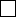  Je certifie qu’aucune information sur les avantages connexes liés à l’adaptation et à l’atténuation des effets du changement climatique n’est applicable à ce projet. Je certifie qu’aucune information sur les avantages connexes liés à l’adaptation et à l’atténuation des effets du changement climatique n’est applicable à ce projet. Je certifie qu’aucune information sur les avantages connexes liés à l’adaptation et à l’atténuation des effets du changement climatique n’est applicable à ce projet. Je certifie qu’aucune information sur les avantages connexes liés à l’adaptation et à l’atténuation des effets du changement climatique n’est applicable à ce projet. Je certifie qu’aucune information sur les avantages connexes liés à l’adaptation et à l’atténuation des effets du changement climatique n’est applicable à ce projet. Je certifie qu’aucune information sur les avantages connexes liés à l’adaptation et à l’atténuation des effets du changement climatique n’est applicable à ce projet. Je certifie qu’aucune information sur les avantages connexes liés à l’adaptation et à l’atténuation des effets du changement climatique n’est applicable à ce projet. Je certifie qu’aucune information sur les avantages connexes liés à l’adaptation et à l’atténuation des effets du changement climatique n’est applicable à ce projet. Je certifie qu’aucune information sur les avantages connexes liés à l’adaptation et à l’atténuation des effets du changement climatique n’est applicable à ce projet. Je certifie qu’aucune information sur les avantages connexes liés à l’adaptation et à l’atténuation des effets du changement climatique n’est applicable à ce projet. Je certifie qu’aucune information sur les avantages connexes liés à l’adaptation et à l’atténuation des effets du changement climatique n’est applicable à ce projet. Je certifie qu’aucune information sur les avantages connexes liés à l’adaptation et à l’atténuation des effets du changement climatique n’est applicable à ce projet. Je certifie qu’aucune information sur les avantages connexes liés à l’adaptation et à l’atténuation des effets du changement climatique n’est applicable à ce projet. Je certifie qu’aucune information sur les avantages connexes liés à l’adaptation et à l’atténuation des effets du changement climatique n’est applicable à ce projet. Je certifie qu’aucune information sur les avantages connexes liés à l’adaptation et à l’atténuation des effets du changement climatique n’est applicable à ce projet. Je certifie qu’aucune information sur les avantages connexes liés à l’adaptation et à l’atténuation des effets du changement climatique n’est applicable à ce projet. Je certifie qu’aucune information sur les avantages connexes liés à l’adaptation et à l’atténuation des effets du changement climatique n’est applicable à ce projet. Je certifie qu’aucune information sur les avantages connexes liés à l’adaptation et à l’atténuation des effets du changement climatique n’est applicable à ce projet. Je certifie qu’aucune information sur les avantages connexes liés à l’adaptation et à l’atténuation des effets du changement climatique n’est applicable à ce projet. Je certifie qu’aucune information sur les avantages connexes liés à l’adaptation et à l’atténuation des effets du changement climatique n’est applicable à ce projet. Je certifie qu’aucune information sur les avantages connexes liés à l’adaptation et à l’atténuation des effets du changement climatique n’est applicable à ce projet. Je certifie qu’aucune information sur les avantages connexes liés à l’adaptation et à l’atténuation des effets du changement climatique n’est applicable à ce projet. Je certifie qu’aucune information sur les avantages connexes liés à l’adaptation et à l’atténuation des effets du changement climatique n’est applicable à ce projet. Je certifie qu’aucune information sur les avantages connexes liés à l’adaptation et à l’atténuation des effets du changement climatique n’est applicable à ce projet. Je certifie qu’aucune information sur les avantages connexes liés à l’adaptation et à l’atténuation des effets du changement climatique n’est applicable à ce projet. Je certifie qu’aucune information sur les avantages connexes liés à l’adaptation et à l’atténuation des effets du changement climatique n’est applicable à ce projet. Je certifie qu’aucune information sur les avantages connexes liés à l’adaptation et à l’atténuation des effets du changement climatique n’est applicable à ce projet. Je certifie qu’aucune information sur les avantages connexes liés à l’adaptation et à l’atténuation des effets du changement climatique n’est applicable à ce projet. Je certifie qu’aucune information sur les avantages connexes liés à l’adaptation et à l’atténuation des effets du changement climatique n’est applicable à ce projet. Je certifie qu’aucune information sur les avantages connexes liés à l’adaptation et à l’atténuation des effets du changement climatique n’est applicable à ce projet................................ThèmesThèmesThèmesThèmesThèmesThèmesThèmesThèmesThèmesThèmesThèmesThèmesThèmesThèmesThèmesThèmesThèmesThèmesThèmesThèmesThèmesThèmesThèmesThèmesThèmesThèmesThèmesThèmesThèmesThèmesThèmesThème (maximum 5 ; le pourcentage total doit être égal à 100)Thème (maximum 5 ; le pourcentage total doit être égal à 100)Thème (maximum 5 ; le pourcentage total doit être égal à 100)Thème (maximum 5 ; le pourcentage total doit être égal à 100)Thème (maximum 5 ; le pourcentage total doit être égal à 100)Thème (maximum 5 ; le pourcentage total doit être égal à 100)Thème (maximum 5 ; le pourcentage total doit être égal à 100)Thème (maximum 5 ; le pourcentage total doit être égal à 100)Thème (maximum 5 ; le pourcentage total doit être égal à 100)Thème (maximum 5 ; le pourcentage total doit être égal à 100)Thème (maximum 5 ; le pourcentage total doit être égal à 100)Thème (maximum 5 ; le pourcentage total doit être égal à 100)Thème (maximum 5 ; le pourcentage total doit être égal à 100)Thème (maximum 5 ; le pourcentage total doit être égal à 100)Thème (maximum 5 ; le pourcentage total doit être égal à 100)Thème (maximum 5 ; le pourcentage total doit être égal à 100)Thème (maximum 5 ; le pourcentage total doit être égal à 100)Thème (maximum 5 ; le pourcentage total doit être égal à 100)Thème (maximum 5 ; le pourcentage total doit être égal à 100)Thème (maximum 5 ; le pourcentage total doit être égal à 100)Thème (maximum 5 ; le pourcentage total doit être égal à 100)Thème (maximum 5 ; le pourcentage total doit être égal à 100)Thème (maximum 5 ; le pourcentage total doit être égal à 100)Thème (maximum 5 ; le pourcentage total doit être égal à 100)Thème (maximum 5 ; le pourcentage total doit être égal à 100)Thème (maximum 5 ; le pourcentage total doit être égal à 100)Thème (maximum 5 ; le pourcentage total doit être égal à 100)Thème (maximum 5 ; le pourcentage total doit être égal à 100)Thème (maximum 5 ; le pourcentage total doit être égal à 100)Thème (maximum 5 ; le pourcentage total doit être égal à 100)Thème (maximum 5 ; le pourcentage total doit être égal à 100)Thème principalThème principalThème principalThème principalThème principalThème principalThème principalThème principalThème principalThème principalThème principalThemeThemeThemeThemeThemeThemeThemeThemeThemeThemeThemeThemeThemeTheme%%%%%%Gestion de l'environnement et des ressources naturellesGestion de l'environnement et des ressources naturellesGestion de l'environnement et des ressources naturellesGestion de l'environnement et des ressources naturellesGestion de l'environnement et des ressources naturellesGestion de l'environnement et des ressources naturellesGestion de l'environnement et des ressources naturellesGestion de l'environnement et des ressources naturellesGestion de l'environnement et des ressources naturellesGestion de l'environnement et des ressources naturellesGestion de l'environnement et des ressources naturellesBiodiversitéBiodiversitéBiodiversitéBiodiversitéBiodiversitéBiodiversitéBiodiversitéBiodiversitéBiodiversitéBiodiversitéBiodiversitéBiodiversitéBiodiversitéBiodiversité101010101010Gestion de l'environnement et des ressources naturellesGestion de l'environnement et des ressources naturellesGestion de l'environnement et des ressources naturellesGestion de l'environnement et des ressources naturellesGestion de l'environnement et des ressources naturellesGestion de l'environnement et des ressources naturellesGestion de l'environnement et des ressources naturellesGestion de l'environnement et des ressources naturellesGestion de l'environnement et des ressources naturellesGestion de l'environnement et des ressources naturellesGestion de l'environnement et des ressources naturellesChangement climatiqueChangement climatiqueChangement climatiqueChangement climatiqueChangement climatiqueChangement climatiqueChangement climatiqueChangement climatiqueChangement climatiqueChangement climatiqueChangement climatiqueChangement climatiqueChangement climatiqueChangement climatique505050505050Gestion de l'environnement et des ressources naturellesGestion de l'environnement et des ressources naturellesGestion de l'environnement et des ressources naturellesGestion de l'environnement et des ressources naturellesGestion de l'environnement et des ressources naturellesGestion de l'environnement et des ressources naturellesGestion de l'environnement et des ressources naturellesGestion de l'environnement et des ressources naturellesGestion de l'environnement et des ressources naturellesGestion de l'environnement et des ressources naturellesGestion de l'environnement et des ressources naturellesAutre gestion de l'environnement et des ressources naturellesAutre gestion de l'environnement et des ressources naturellesAutre gestion de l'environnement et des ressources naturellesAutre gestion de l'environnement et des ressources naturellesAutre gestion de l'environnement et des ressources naturellesAutre gestion de l'environnement et des ressources naturellesAutre gestion de l'environnement et des ressources naturellesAutre gestion de l'environnement et des ressources naturellesAutre gestion de l'environnement et des ressources naturellesAutre gestion de l'environnement et des ressources naturellesAutre gestion de l'environnement et des ressources naturellesAutre gestion de l'environnement et des ressources naturellesAutre gestion de l'environnement et des ressources naturellesAutre gestion de l'environnement et des ressources naturelles404040404040TotalTotalTotalTotalTotalTotalTotalTotalTotalTotalTotalTotalTotalTotalTotalTotalTotalTotalTotalTotalTotalTotalTotalTotalTotal100100100100100100...............................Objectif(s) de développement du projetObjectif(s) de développement du projetObjectif(s) de développement du projetObjectif(s) de développement du projetObjectif(s) de développement du projetObjectif(s) de développement du projetObjectif(s) de développement du projetObjectif(s) de développement du projetObjectif(s) de développement du projetObjectif(s) de développement du projetObjectif(s) de développement du projetObjectif(s) de développement du projetObjectif(s) de développement du projetObjectif(s) de développement du projetObjectif(s) de développement du projetObjectif(s) de développement du projetObjectif(s) de développement du projetObjectif(s) de développement du projetObjectif(s) de développement du projetObjectif(s) de développement du projetObjectif(s) de développement du projetObjectif(s) de développement du projetObjectif(s) de développement du projetObjectif(s) de développement du projetObjectif(s) de développement du projetObjectif(s) de développement du projetObjectif(s) de développement du projetObjectif(s) de développement du projetObjectif(s) de développement du projetObjectif(s) de développement du projetObjectif(s) de développement du projetL'objectif du projet est de soutenir la préparation du plan d'investissement du PIF. L'objectif du projet est de soutenir la préparation du plan d'investissement du PIF. L'objectif du projet est de soutenir la préparation du plan d'investissement du PIF. L'objectif du projet est de soutenir la préparation du plan d'investissement du PIF. L'objectif du projet est de soutenir la préparation du plan d'investissement du PIF. L'objectif du projet est de soutenir la préparation du plan d'investissement du PIF. L'objectif du projet est de soutenir la préparation du plan d'investissement du PIF. L'objectif du projet est de soutenir la préparation du plan d'investissement du PIF. L'objectif du projet est de soutenir la préparation du plan d'investissement du PIF. L'objectif du projet est de soutenir la préparation du plan d'investissement du PIF. L'objectif du projet est de soutenir la préparation du plan d'investissement du PIF. L'objectif du projet est de soutenir la préparation du plan d'investissement du PIF. L'objectif du projet est de soutenir la préparation du plan d'investissement du PIF. L'objectif du projet est de soutenir la préparation du plan d'investissement du PIF. L'objectif du projet est de soutenir la préparation du plan d'investissement du PIF. L'objectif du projet est de soutenir la préparation du plan d'investissement du PIF. L'objectif du projet est de soutenir la préparation du plan d'investissement du PIF. L'objectif du projet est de soutenir la préparation du plan d'investissement du PIF. L'objectif du projet est de soutenir la préparation du plan d'investissement du PIF. L'objectif du projet est de soutenir la préparation du plan d'investissement du PIF. L'objectif du projet est de soutenir la préparation du plan d'investissement du PIF. L'objectif du projet est de soutenir la préparation du plan d'investissement du PIF. L'objectif du projet est de soutenir la préparation du plan d'investissement du PIF. L'objectif du projet est de soutenir la préparation du plan d'investissement du PIF. L'objectif du projet est de soutenir la préparation du plan d'investissement du PIF. L'objectif du projet est de soutenir la préparation du plan d'investissement du PIF. L'objectif du projet est de soutenir la préparation du plan d'investissement du PIF. L'objectif du projet est de soutenir la préparation du plan d'investissement du PIF. L'objectif du projet est de soutenir la préparation du plan d'investissement du PIF. L'objectif du projet est de soutenir la préparation du plan d'investissement du PIF. L'objectif du projet est de soutenir la préparation du plan d'investissement du PIF. ...............................ComposantesComposantesComposantesComposantesComposantesComposantesComposantesComposantesComposantesComposantesComposantesComposantesComposantesComposantesComposantesComposantesComposantesComposantesComposantesComposantesComposantesComposantesComposantesComposantesComposantesComposantesComposantesComposantesComposantesComposantesComposantesNom de la composanteNom de la composanteNom de la composanteNom de la composanteNom de la composanteNom de la composanteNom de la composanteNom de la composanteNom de la composanteNom de la composanteNom de la composanteNom de la composanteNom de la composanteNom de la composanteNom de la composanteNom de la composanteNom de la composanteNom de la composanteNom de la composanteNom de la composanteNom de la composanteNom de la composanteNom de la composanteNom de la composanteNom de la composanteNom de la composanteNom de la composanteNom de la composanteNom de la composanteNom de la composanteNom de la composantePreparation du PIF/IPPreparation du PIF/IPPreparation du PIF/IPPreparation du PIF/IPPreparation du PIF/IPPreparation du PIF/IPPreparation du PIF/IPPreparation du PIF/IPPreparation du PIF/IPPreparation du PIF/IPPreparation du PIF/IPPreparation du PIF/IPPreparation du PIF/IPPreparation du PIF/IPPreparation du PIF/IPPreparation du PIF/IP0.250.250.250.250.250.250.250.250.250.250.250.250.250.250.25...............................Conformité Conformité Conformité Conformité Conformité Conformité Conformité Conformité Conformité Conformité Conformité Conformité Conformité Conformité Conformité Conformité Conformité Conformité Conformité Conformité Conformité Conformité Conformité Conformité Conformité Conformité Conformité Conformité Conformité Conformité Conformité MesuresMesuresMesuresMesuresMesuresMesuresMesuresMesuresMesuresMesuresMesuresMesuresMesuresMesuresMesuresMesuresMesuresMesuresMesuresMesuresMesuresMesuresMesuresMesuresMesuresMesuresMesuresMesuresMesuresMesuresMesuresLe projet s’écarte-t-il de la SAP sur le fond ou sur d’autres aspects importants ?Le projet s’écarte-t-il de la SAP sur le fond ou sur d’autres aspects importants ?Le projet s’écarte-t-il de la SAP sur le fond ou sur d’autres aspects importants ?Le projet s’écarte-t-il de la SAP sur le fond ou sur d’autres aspects importants ?Le projet s’écarte-t-il de la SAP sur le fond ou sur d’autres aspects importants ?Le projet s’écarte-t-il de la SAP sur le fond ou sur d’autres aspects importants ?Le projet s’écarte-t-il de la SAP sur le fond ou sur d’autres aspects importants ?Le projet s’écarte-t-il de la SAP sur le fond ou sur d’autres aspects importants ?Le projet s’écarte-t-il de la SAP sur le fond ou sur d’autres aspects importants ?Le projet s’écarte-t-il de la SAP sur le fond ou sur d’autres aspects importants ?Le projet s’écarte-t-il de la SAP sur le fond ou sur d’autres aspects importants ?Le projet s’écarte-t-il de la SAP sur le fond ou sur d’autres aspects importants ?Le projet s’écarte-t-il de la SAP sur le fond ou sur d’autres aspects importants ?Le projet s’écarte-t-il de la SAP sur le fond ou sur d’autres aspects importants ?Le projet s’écarte-t-il de la SAP sur le fond ou sur d’autres aspects importants ?Le projet s’écarte-t-il de la SAP sur le fond ou sur d’autres aspects importants ?Le projet s’écarte-t-il de la SAP sur le fond ou sur d’autres aspects importants ?Le projet s’écarte-t-il de la SAP sur le fond ou sur d’autres aspects importants ?Le projet s’écarte-t-il de la SAP sur le fond ou sur d’autres aspects importants ?Le projet s’écarte-t-il de la SAP sur le fond ou sur d’autres aspects importants ?Le projet s’écarte-t-il de la SAP sur le fond ou sur d’autres aspects importants ?Le projet s’écarte-t-il de la SAP sur le fond ou sur d’autres aspects importants ?Le projet s’écarte-t-il de la SAP sur le fond ou sur d’autres aspects importants ?Le projet s’écarte-t-il de la SAP sur le fond ou sur d’autres aspects importants ?OuiOui[   ][   ]NonNon[ X ]...............................Le projet requiert-il des dérogations aux politiques de la Banque ?Le projet requiert-il des dérogations aux politiques de la Banque ?Le projet requiert-il des dérogations aux politiques de la Banque ?Le projet requiert-il des dérogations aux politiques de la Banque ?Le projet requiert-il des dérogations aux politiques de la Banque ?Le projet requiert-il des dérogations aux politiques de la Banque ?Le projet requiert-il des dérogations aux politiques de la Banque ?Le projet requiert-il des dérogations aux politiques de la Banque ?Le projet requiert-il des dérogations aux politiques de la Banque ?Le projet requiert-il des dérogations aux politiques de la Banque ?Le projet requiert-il des dérogations aux politiques de la Banque ?Le projet requiert-il des dérogations aux politiques de la Banque ?Le projet requiert-il des dérogations aux politiques de la Banque ?Le projet requiert-il des dérogations aux politiques de la Banque ?Le projet requiert-il des dérogations aux politiques de la Banque ?Le projet requiert-il des dérogations aux politiques de la Banque ?Le projet requiert-il des dérogations aux politiques de la Banque ?Le projet requiert-il des dérogations aux politiques de la Banque ?Le projet requiert-il des dérogations aux politiques de la Banque ?Le projet requiert-il des dérogations aux politiques de la Banque ?Le projet requiert-il des dérogations aux politiques de la Banque ?Le projet requiert-il des dérogations aux politiques de la Banque ?Le projet requiert-il des dérogations aux politiques de la Banque ?Le projet requiert-il des dérogations aux politiques de la Banque ?OuiOui[   ][   ]NonNon[ X ]Ont-elles été approuvées par la Direction du  Groupe de la Banque mondiale ?Ont-elles été approuvées par la Direction du  Groupe de la Banque mondiale ?Ont-elles été approuvées par la Direction du  Groupe de la Banque mondiale ?Ont-elles été approuvées par la Direction du  Groupe de la Banque mondiale ?Ont-elles été approuvées par la Direction du  Groupe de la Banque mondiale ?Ont-elles été approuvées par la Direction du  Groupe de la Banque mondiale ?Ont-elles été approuvées par la Direction du  Groupe de la Banque mondiale ?Ont-elles été approuvées par la Direction du  Groupe de la Banque mondiale ?Ont-elles été approuvées par la Direction du  Groupe de la Banque mondiale ?Ont-elles été approuvées par la Direction du  Groupe de la Banque mondiale ?Ont-elles été approuvées par la Direction du  Groupe de la Banque mondiale ?Ont-elles été approuvées par la Direction du  Groupe de la Banque mondiale ?Ont-elles été approuvées par la Direction du  Groupe de la Banque mondiale ?Ont-elles été approuvées par la Direction du  Groupe de la Banque mondiale ?Ont-elles été approuvées par la Direction du  Groupe de la Banque mondiale ?Ont-elles été approuvées par la Direction du  Groupe de la Banque mondiale ?Ont-elles été approuvées par la Direction du  Groupe de la Banque mondiale ?Ont-elles été approuvées par la Direction du  Groupe de la Banque mondiale ?Ont-elles été approuvées par la Direction du  Groupe de la Banque mondiale ?Ont-elles été approuvées par la Direction du  Groupe de la Banque mondiale ?Ont-elles été approuvées par la Direction du  Groupe de la Banque mondiale ?Ont-elles été approuvées par la Direction du  Groupe de la Banque mondiale ?Ont-elles été approuvées par la Direction du  Groupe de la Banque mondiale ?Ont-elles été approuvées par la Direction du  Groupe de la Banque mondiale ?OuiOui[   ][   ]NonNon[ X ]Le projet satisfait-il aux critères régionaux de préparation à l'exécution ?Le projet satisfait-il aux critères régionaux de préparation à l'exécution ?Le projet satisfait-il aux critères régionaux de préparation à l'exécution ?Le projet satisfait-il aux critères régionaux de préparation à l'exécution ?Le projet satisfait-il aux critères régionaux de préparation à l'exécution ?Le projet satisfait-il aux critères régionaux de préparation à l'exécution ?Le projet satisfait-il aux critères régionaux de préparation à l'exécution ?Le projet satisfait-il aux critères régionaux de préparation à l'exécution ?Le projet satisfait-il aux critères régionaux de préparation à l'exécution ?Le projet satisfait-il aux critères régionaux de préparation à l'exécution ?Le projet satisfait-il aux critères régionaux de préparation à l'exécution ?Le projet satisfait-il aux critères régionaux de préparation à l'exécution ?Le projet satisfait-il aux critères régionaux de préparation à l'exécution ?Le projet satisfait-il aux critères régionaux de préparation à l'exécution ?Le projet satisfait-il aux critères régionaux de préparation à l'exécution ?Le projet satisfait-il aux critères régionaux de préparation à l'exécution ?Le projet satisfait-il aux critères régionaux de préparation à l'exécution ?Le projet satisfait-il aux critères régionaux de préparation à l'exécution ?Le projet satisfait-il aux critères régionaux de préparation à l'exécution ?Le projet satisfait-il aux critères régionaux de préparation à l'exécution ?Le projet satisfait-il aux critères régionaux de préparation à l'exécution ?Le projet satisfait-il aux critères régionaux de préparation à l'exécution ?Le projet satisfait-il aux critères régionaux de préparation à l'exécution ?Le projet satisfait-il aux critères régionaux de préparation à l'exécution ?OuiOui[ X ][ X ]NonNon[   ]...............................Politiques de sauvegarde déclenchées par le ProjetPolitiques de sauvegarde déclenchées par le ProjetPolitiques de sauvegarde déclenchées par le ProjetPolitiques de sauvegarde déclenchées par le ProjetPolitiques de sauvegarde déclenchées par le ProjetPolitiques de sauvegarde déclenchées par le ProjetPolitiques de sauvegarde déclenchées par le ProjetPolitiques de sauvegarde déclenchées par le ProjetPolitiques de sauvegarde déclenchées par le ProjetPolitiques de sauvegarde déclenchées par le ProjetPolitiques de sauvegarde déclenchées par le ProjetPolitiques de sauvegarde déclenchées par le ProjetPolitiques de sauvegarde déclenchées par le ProjetPolitiques de sauvegarde déclenchées par le ProjetPolitiques de sauvegarde déclenchées par le ProjetPolitiques de sauvegarde déclenchées par le ProjetPolitiques de sauvegarde déclenchées par le ProjetPolitiques de sauvegarde déclenchées par le ProjetPolitiques de sauvegarde déclenchées par le ProjetPolitiques de sauvegarde déclenchées par le ProjetPolitiques de sauvegarde déclenchées par le ProjetOuiOuiOuiOuiOuiOuiNonNonNonNonÉvaluation environnementale (PO/PB 4.01)Évaluation environnementale (PO/PB 4.01)Évaluation environnementale (PO/PB 4.01)Évaluation environnementale (PO/PB 4.01)Évaluation environnementale (PO/PB 4.01)Évaluation environnementale (PO/PB 4.01)Évaluation environnementale (PO/PB 4.01)Évaluation environnementale (PO/PB 4.01)Évaluation environnementale (PO/PB 4.01)Évaluation environnementale (PO/PB 4.01)Évaluation environnementale (PO/PB 4.01)Évaluation environnementale (PO/PB 4.01)Évaluation environnementale (PO/PB 4.01)Évaluation environnementale (PO/PB 4.01)Évaluation environnementale (PO/PB 4.01)Évaluation environnementale (PO/PB 4.01)Évaluation environnementale (PO/PB 4.01)Évaluation environnementale (PO/PB 4.01)Évaluation environnementale (PO/PB 4.01)Évaluation environnementale (PO/PB 4.01)Évaluation environnementale (PO/PB 4.01)XXXXXXHabitats naturels (PO/PB 4.04)Habitats naturels (PO/PB 4.04)Habitats naturels (PO/PB 4.04)Habitats naturels (PO/PB 4.04)Habitats naturels (PO/PB 4.04)Habitats naturels (PO/PB 4.04)Habitats naturels (PO/PB 4.04)Habitats naturels (PO/PB 4.04)Habitats naturels (PO/PB 4.04)Habitats naturels (PO/PB 4.04)Habitats naturels (PO/PB 4.04)Habitats naturels (PO/PB 4.04)Habitats naturels (PO/PB 4.04)Habitats naturels (PO/PB 4.04)Habitats naturels (PO/PB 4.04)Habitats naturels (PO/PB 4.04)Habitats naturels (PO/PB 4.04)Habitats naturels (PO/PB 4.04)Habitats naturels (PO/PB 4.04)Habitats naturels (PO/PB 4.04)Habitats naturels (PO/PB 4.04)XXXXXXForêts (PO/PB 4.36)Forêts (PO/PB 4.36)Forêts (PO/PB 4.36)Forêts (PO/PB 4.36)Forêts (PO/PB 4.36)Forêts (PO/PB 4.36)Forêts (PO/PB 4.36)Forêts (PO/PB 4.36)Forêts (PO/PB 4.36)Forêts (PO/PB 4.36)Forêts (PO/PB 4.36)Forêts (PO/PB 4.36)Forêts (PO/PB 4.36)Forêts (PO/PB 4.36)Forêts (PO/PB 4.36)Forêts (PO/PB 4.36)Forêts (PO/PB 4.36)Forêts (PO/PB 4.36)Forêts (PO/PB 4.36)Forêts (PO/PB 4.36)Forêts (PO/PB 4.36)XXXXXXLutte antiparasitaire (PO 4.09)Lutte antiparasitaire (PO 4.09)Lutte antiparasitaire (PO 4.09)Lutte antiparasitaire (PO 4.09)Lutte antiparasitaire (PO 4.09)Lutte antiparasitaire (PO 4.09)Lutte antiparasitaire (PO 4.09)Lutte antiparasitaire (PO 4.09)Lutte antiparasitaire (PO 4.09)Lutte antiparasitaire (PO 4.09)Lutte antiparasitaire (PO 4.09)Lutte antiparasitaire (PO 4.09)Lutte antiparasitaire (PO 4.09)Lutte antiparasitaire (PO 4.09)Lutte antiparasitaire (PO 4.09)Lutte antiparasitaire (PO 4.09)Lutte antiparasitaire (PO 4.09)Lutte antiparasitaire (PO 4.09)Lutte antiparasitaire (PO 4.09)Lutte antiparasitaire (PO 4.09)Lutte antiparasitaire (PO 4.09)XXXXPatrimoine culturel physique (PO/PB 4.11)Patrimoine culturel physique (PO/PB 4.11)Patrimoine culturel physique (PO/PB 4.11)Patrimoine culturel physique (PO/PB 4.11)Patrimoine culturel physique (PO/PB 4.11)Patrimoine culturel physique (PO/PB 4.11)Patrimoine culturel physique (PO/PB 4.11)Patrimoine culturel physique (PO/PB 4.11)Patrimoine culturel physique (PO/PB 4.11)Patrimoine culturel physique (PO/PB 4.11)Patrimoine culturel physique (PO/PB 4.11)Patrimoine culturel physique (PO/PB 4.11)Patrimoine culturel physique (PO/PB 4.11)Patrimoine culturel physique (PO/PB 4.11)Patrimoine culturel physique (PO/PB 4.11)Patrimoine culturel physique (PO/PB 4.11)Patrimoine culturel physique (PO/PB 4.11)Patrimoine culturel physique (PO/PB 4.11)Patrimoine culturel physique (PO/PB 4.11)Patrimoine culturel physique (PO/PB 4.11)Patrimoine culturel physique (PO/PB 4.11)XXXXPopulations autochtones (PO/PB 4.10)Populations autochtones (PO/PB 4.10)Populations autochtones (PO/PB 4.10)Populations autochtones (PO/PB 4.10)Populations autochtones (PO/PB 4.10)Populations autochtones (PO/PB 4.10)Populations autochtones (PO/PB 4.10)Populations autochtones (PO/PB 4.10)Populations autochtones (PO/PB 4.10)Populations autochtones (PO/PB 4.10)Populations autochtones (PO/PB 4.10)Populations autochtones (PO/PB 4.10)Populations autochtones (PO/PB 4.10)Populations autochtones (PO/PB 4.10)Populations autochtones (PO/PB 4.10)Populations autochtones (PO/PB 4.10)Populations autochtones (PO/PB 4.10)Populations autochtones (PO/PB 4.10)Populations autochtones (PO/PB 4.10)Populations autochtones (PO/PB 4.10)Populations autochtones (PO/PB 4.10)XXXXRéinstallation involontaire (PO/PB 4.12)Réinstallation involontaire (PO/PB 4.12)Réinstallation involontaire (PO/PB 4.12)Réinstallation involontaire (PO/PB 4.12)Réinstallation involontaire (PO/PB 4.12)Réinstallation involontaire (PO/PB 4.12)Réinstallation involontaire (PO/PB 4.12)Réinstallation involontaire (PO/PB 4.12)Réinstallation involontaire (PO/PB 4.12)Réinstallation involontaire (PO/PB 4.12)Réinstallation involontaire (PO/PB 4.12)Réinstallation involontaire (PO/PB 4.12)Réinstallation involontaire (PO/PB 4.12)Réinstallation involontaire (PO/PB 4.12)Réinstallation involontaire (PO/PB 4.12)Réinstallation involontaire (PO/PB 4.12)Réinstallation involontaire (PO/PB 4.12)Réinstallation involontaire (PO/PB 4.12)Réinstallation involontaire (PO/PB 4.12)Réinstallation involontaire (PO/PB 4.12)Réinstallation involontaire (PO/PB 4.12)XXXXSécurité des barrages (PO/PB 4.37)Sécurité des barrages (PO/PB 4.37)Sécurité des barrages (PO/PB 4.37)Sécurité des barrages (PO/PB 4.37)Sécurité des barrages (PO/PB 4.37)Sécurité des barrages (PO/PB 4.37)Sécurité des barrages (PO/PB 4.37)Sécurité des barrages (PO/PB 4.37)Sécurité des barrages (PO/PB 4.37)Sécurité des barrages (PO/PB 4.37)Sécurité des barrages (PO/PB 4.37)Sécurité des barrages (PO/PB 4.37)Sécurité des barrages (PO/PB 4.37)Sécurité des barrages (PO/PB 4.37)Sécurité des barrages (PO/PB 4.37)Sécurité des barrages (PO/PB 4.37)Sécurité des barrages (PO/PB 4.37)Sécurité des barrages (PO/PB 4.37)Sécurité des barrages (PO/PB 4.37)Sécurité des barrages (PO/PB 4.37)Sécurité des barrages (PO/PB 4.37)XXXXProjets affectant les eaux internationales (PO/PB 7.50)Projets affectant les eaux internationales (PO/PB 7.50)Projets affectant les eaux internationales (PO/PB 7.50)Projets affectant les eaux internationales (PO/PB 7.50)Projets affectant les eaux internationales (PO/PB 7.50)Projets affectant les eaux internationales (PO/PB 7.50)Projets affectant les eaux internationales (PO/PB 7.50)Projets affectant les eaux internationales (PO/PB 7.50)Projets affectant les eaux internationales (PO/PB 7.50)Projets affectant les eaux internationales (PO/PB 7.50)Projets affectant les eaux internationales (PO/PB 7.50)Projets affectant les eaux internationales (PO/PB 7.50)Projets affectant les eaux internationales (PO/PB 7.50)Projets affectant les eaux internationales (PO/PB 7.50)Projets affectant les eaux internationales (PO/PB 7.50)Projets affectant les eaux internationales (PO/PB 7.50)Projets affectant les eaux internationales (PO/PB 7.50)Projets affectant les eaux internationales (PO/PB 7.50)Projets affectant les eaux internationales (PO/PB 7.50)Projets affectant les eaux internationales (PO/PB 7.50)Projets affectant les eaux internationales (PO/PB 7.50)XXXXProjets conduits dans des zones en litige (PO/PB 7.60)Projets conduits dans des zones en litige (PO/PB 7.60)Projets conduits dans des zones en litige (PO/PB 7.60)Projets conduits dans des zones en litige (PO/PB 7.60)Projets conduits dans des zones en litige (PO/PB 7.60)Projets conduits dans des zones en litige (PO/PB 7.60)Projets conduits dans des zones en litige (PO/PB 7.60)Projets conduits dans des zones en litige (PO/PB 7.60)Projets conduits dans des zones en litige (PO/PB 7.60)Projets conduits dans des zones en litige (PO/PB 7.60)Projets conduits dans des zones en litige (PO/PB 7.60)Projets conduits dans des zones en litige (PO/PB 7.60)Projets conduits dans des zones en litige (PO/PB 7.60)Projets conduits dans des zones en litige (PO/PB 7.60)Projets conduits dans des zones en litige (PO/PB 7.60)Projets conduits dans des zones en litige (PO/PB 7.60)Projets conduits dans des zones en litige (PO/PB 7.60)Projets conduits dans des zones en litige (PO/PB 7.60)Projets conduits dans des zones en litige (PO/PB 7.60)Projets conduits dans des zones en litige (PO/PB 7.60)Projets conduits dans des zones en litige (PO/PB 7.60)XXXX...............................Clauses juridiquesClauses juridiquesClauses juridiquesClauses juridiquesClauses juridiquesClauses juridiquesClauses juridiquesClauses juridiquesClauses juridiquesClauses juridiquesClauses juridiquesClauses juridiquesClauses juridiquesClauses juridiquesClauses juridiquesClauses juridiquesClauses juridiquesClauses juridiquesClauses juridiquesClauses juridiquesClauses juridiquesClauses juridiquesClauses juridiquesClauses juridiquesClauses juridiquesClauses juridiquesClauses juridiquesClauses juridiquesClauses juridiquesClauses juridiquesClauses juridiquesNomNomNomNomNomNomNomNomNomNomNomNomNomNomNomNomNomNomNomNomNomNomNomNomNomNomNomNomNomNomNomDescription de la clauseDescription de la clauseDescription de la clauseDescription de la clauseDescription de la clauseDescription de la clauseDescription de la clauseDescription de la clauseDescription de la clauseDescription de la clauseDescription de la clauseDescription de la clauseDescription de la clauseDescription de la clauseDescription de la clauseDescription de la clauseDescription de la clauseDescription de la clauseDescription de la clauseDescription de la clauseDescription de la clauseDescription de la clauseDescription de la clauseDescription de la clauseDescription de la clauseDescription de la clauseDescription de la clauseDescription de la clauseDescription de la clauseDescription de la clauseDescription de la clause...............................ConditionsConditionsConditionsConditionsConditionsConditionsConditionsConditionsConditionsConditionsConditionsConditionsConditionsConditionsConditionsConditionsConditionsConditionsConditionsConditionsConditionsConditionsConditionsConditionsConditionsConditionsConditionsConditionsConditionsConditionsConditionsSource de financementSource de financementSource de financementSource de financementSource de financementSource de financementSource de financementSource de financementSource de financementSource de financementSource de financementSource de financementSource de financementSource de financementSource de financementSource de financementSource de financementSource de financementSource de financementSource de financementSource de financementSource de financementSource de financementSource de financementSource de financementSource de financementSource de financementSource de financementSource de financementSource de financementSource de financementDescription de la ConditionDescription de la ConditionDescription de la ConditionDescription de la ConditionDescription de la ConditionDescription de la ConditionDescription de la ConditionDescription de la ConditionDescription de la ConditionDescription de la ConditionDescription de la ConditionDescription de la ConditionDescription de la ConditionDescription de la ConditionDescription de la ConditionDescription de la ConditionDescription de la ConditionDescription de la ConditionDescription de la ConditionDescription de la ConditionDescription de la ConditionDescription de la ConditionDescription de la ConditionDescription de la ConditionDescription de la ConditionDescription de la ConditionDescription de la ConditionDescription de la ConditionDescription de la ConditionDescription de la ConditionDescription de la ConditionManagementManagementManagementManagementManagementManagementManagementManagementManagementManagementManagementManagementManagementManagementManagementManagementManagementManagementManagementManagementManagementManagementManagementManagementManagementManagementManagementManagementManagementManagementManagementComposition de l’équipeComposition de l’équipeComposition de l’équipeComposition de l’équipeComposition de l’équipeComposition de l’équipeComposition de l’équipeComposition de l’équipeComposition de l’équipeComposition de l’équipeComposition de l’équipeComposition de l’équipeComposition de l’équipeComposition de l’équipeComposition de l’équipeComposition de l’équipeComposition de l’équipeComposition de l’équipeComposition de l’équipeComposition de l’équipeComposition de l’équipeComposition de l’équipeComposition de l’équipeComposition de l’équipeComposition de l’équipeComposition de l’équipeComposition de l’équipeComposition de l’équipeComposition de l’équipeComposition de l’équipeComposition de l’équipePersonnel de la Banque mondialePersonnel de la Banque mondialePersonnel de la Banque mondialePersonnel de la Banque mondialePersonnel de la Banque mondialePersonnel de la Banque mondialePersonnel de la Banque mondialePersonnel de la Banque mondialePersonnel de la Banque mondialePersonnel de la Banque mondialePersonnel de la Banque mondialePersonnel de la Banque mondialePersonnel de la Banque mondialePersonnel de la Banque mondialePersonnel de la Banque mondialePersonnel de la Banque mondialePersonnel de la Banque mondialePersonnel de la Banque mondialePersonnel de la Banque mondialePersonnel de la Banque mondialePersonnel de la Banque mondialePersonnel de la Banque mondialePersonnel de la Banque mondialePersonnel de la Banque mondialePersonnel de la Banque mondialePersonnel de la Banque mondialePersonnel de la Banque mondialePersonnel de la Banque mondialePersonnel de la Banque mondialePersonnel de la Banque mondialePersonnel de la Banque mondialeNomNomNomNomNomNomFonctionFonctionFonctionFonctionFonctionFonctionTitreTitreTitreTitreTitreTitreTitreSpécialisationSpécialisationSpécialisationSpécialisationSpécialisationSpécialisationSpécialisationSpécialisationUnitéUnitéUnitéUnitéTaoufiq BennounaTaoufiq BennounaTaoufiq BennounaTaoufiq BennounaTaoufiq BennounaTaoufiq BennounaResponsable d’Equipe (Responsible ADM)Responsable d’Equipe (Responsible ADM)Responsable d’Equipe (Responsible ADM)Responsable d’Equipe (Responsible ADM)Responsable d’Equipe (Responsible ADM)Responsable d’Equipe (Responsible ADM)Spécialiste Senior en Gestion des Ressources Naturelles ..Spécialiste Senior en Gestion des Ressources Naturelles ..Spécialiste Senior en Gestion des Ressources Naturelles ..Spécialiste Senior en Gestion des Ressources Naturelles ..Spécialiste Senior en Gestion des Ressources Naturelles ..Spécialiste Senior en Gestion des Ressources Naturelles ..Spécialiste Senior en Gestion des Ressources Naturelles ..Gestion des Ressources NaturellesGestion des Ressources NaturellesGestion des Ressources NaturellesGestion des Ressources NaturellesGestion des Ressources NaturellesGestion des Ressources NaturellesGestion des Ressources NaturellesGestion des Ressources NaturellesGEN05GEN05GEN05GEN05Fabio IsoldiFabio IsoldiFabio IsoldiFabio IsoldiFabio IsoldiFabio IsoldiSpécialiste en passation de marchésSpécialiste en passation de marchésSpécialiste en passation de marchésSpécialiste en passation de marchésSpécialiste en passation de marchésSpécialiste en passation de marchésJr Professional OfficerJr Professional OfficerJr Professional OfficerJr Professional OfficerJr Professional OfficerJr Professional OfficerJr Professional OfficerPassation de marchésPassation de marchésPassation de marchésPassation de marchésPassation de marchésPassation de marchésPassation de marchésPassation de marchésGGODRGGODRGGODRGGODRAndrianirina Michel Eric RanjevaAndrianirina Michel Eric RanjevaAndrianirina Michel Eric RanjevaAndrianirina Michel Eric RanjevaAndrianirina Michel Eric RanjevaAndrianirina Michel Eric RanjevaSpécialiste Gestion FinancièreSpécialiste Gestion FinancièreSpécialiste Gestion FinancièreSpécialiste Gestion FinancièreSpécialiste Gestion FinancièreSpécialiste Gestion FinancièreSpécialiste Gestion FinancièreSpécialiste Gestion FinancièreSpécialiste Gestion FinancièreSpécialiste Gestion FinancièreSpécialiste Gestion FinancièreSpécialiste Gestion FinancièreSpécialiste Gestion FinancièreGestion Financière Gestion Financière Gestion Financière Gestion Financière Gestion Financière Gestion Financière Gestion Financière Gestion Financière WFALAWFALAWFALAWFALAAfrica Eshogba OlojobaAfrica Eshogba OlojobaAfrica Eshogba OlojobaAfrica Eshogba OlojobaAfrica Eshogba OlojobaAfrica Eshogba OlojobaSpécialiste GarantiesSpécialiste GarantiesSpécialiste GarantiesSpécialiste GarantiesSpécialiste GarantiesSpécialiste GarantiesSpécialiste Principal en EnvironnementSpécialiste Principal en EnvironnementSpécialiste Principal en EnvironnementSpécialiste Principal en EnvironnementSpécialiste Principal en EnvironnementSpécialiste Principal en EnvironnementSpécialiste Principal en EnvironnementEnvironnement Environnement Environnement Environnement Environnement Environnement Environnement Environnement GEN05GEN05GEN05GEN05Gerhard DieterleGerhard DieterleGerhard DieterleGerhard DieterleGerhard DieterleGerhard DieterleResponsable de ProgrammeResponsable de ProgrammeResponsable de ProgrammeResponsable de ProgrammeResponsable de ProgrammeResponsable de ProgrammeConseillerConseillerConseillerConseillerConseillerConseillerConseillerConseiller en ForestrieConseiller en ForestrieConseiller en ForestrieConseiller en ForestrieConseiller en ForestrieConseiller en ForestrieConseiller en ForestrieConseiller en ForestrieGCCFLGCCFLGCCFLGCCFLJean-Charles Marie De DaruvarJean-Charles Marie De DaruvarJean-Charles Marie De DaruvarJean-Charles Marie De DaruvarJean-Charles Marie De DaruvarJean-Charles Marie De DaruvarJuristeJuristeJuristeJuristeJuristeJuristeJuriste SeniorJuriste SeniorJuriste SeniorJuriste SeniorJuriste SeniorJuriste SeniorJuriste SeniorJuristeJuristeJuristeJuristeJuristeJuristeJuristeJuristeLEGAMLEGAMLEGAMLEGAMLeila ChelaifaLeila ChelaifaLeila ChelaifaLeila ChelaifaLeila ChelaifaLeila ChelaifaMembre d’EquipeMembre d’EquipeMembre d’EquipeMembre d’EquipeMembre d’EquipeMembre d’EquipeAssistantante de ProgrammeAssistantante de ProgrammeAssistantante de ProgrammeAssistantante de ProgrammeAssistantante de ProgrammeAssistantante de ProgrammeAssistantante de ProgrammeAssistantante de ProgrammeAssistantante de ProgrammeAssistantante de ProgrammeAssistantante de ProgrammeAssistantante de ProgrammeAssistantante de ProgrammeAssistantante de ProgrammeAssistantante de ProgrammeMNCTNMNCTNMNCTNMNCTNMarie A. F. How Yew KinMarie A. F. How Yew KinMarie A. F. How Yew KinMarie A. F. How Yew KinMarie A. F. How Yew KinMarie A. F. How Yew KinMembre d’EquipeMembre d’EquipeMembre d’EquipeMembre d’EquipeMembre d’EquipeMembre d’EquipeAssistantante de ProgrammeAssistantante de ProgrammeAssistantante de ProgrammeAssistantante de ProgrammeAssistantante de ProgrammeAssistantante de ProgrammeAssistantante de ProgrammeAssistantante de ProgrammeAssistantante de ProgrammeAssistantante de ProgrammeAssistantante de ProgrammeAssistantante de ProgrammeAssistantante de ProgrammeAssistantante de ProgrammeAssistantante de ProgrammeGEN05GEN05GEN05GEN05Markus Friedrich VorpahlMarkus Friedrich VorpahlMarkus Friedrich VorpahlMarkus Friedrich VorpahlMarkus Friedrich VorpahlMarkus Friedrich VorpahlSpécialiste GarantiesSpécialiste GarantiesSpécialiste GarantiesSpécialiste GarantiesSpécialiste GarantiesSpécialiste GarantiesSpécialiste Senior Développement SocialSpécialiste Senior Développement SocialSpécialiste Senior Développement SocialSpécialiste Senior Développement SocialSpécialiste Senior Développement SocialSpécialiste Senior Développement SocialSpécialiste Senior Développement SocialGaranties Social Garanties Social Garanties Social Garanties Social Garanties Social Garanties Social Garanties Social Garanties Social GSURRGSURRGSURRGSURRMeeerim ShakirovaMeeerim ShakirovaMeeerim ShakirovaMeeerim ShakirovaMeeerim ShakirovaMeeerim ShakirovaMembre d’EquipeMembre d’EquipeMembre d’EquipeMembre d’EquipeMembre d’EquipeMembre d’EquipeConsultantConsultantConsultantConsultantConsultantConsultantConsultantAnalyste OpératonsAnalyste OpératonsAnalyste OpératonsAnalyste OpératonsAnalyste OpératonsAnalyste OpératonsAnalyste OpératonsAnalyste OpératonsGCCPTGCCPTGCCPTGCCPTMehdi El BattiMehdi El BattiMehdi El BattiMehdi El BattiMehdi El BattiMehdi El BattiMembre d’EquipeMembre d’EquipeMembre d’EquipeMembre d’EquipeMembre d’EquipeMembre d’EquipeAnalyste Gestion FinancièreAnalyste Gestion FinancièreAnalyste Gestion FinancièreAnalyste Gestion FinancièreAnalyste Gestion FinancièreAnalyste Gestion FinancièreAnalyste Gestion FinancièreSpécialiste Gestion FinancièreSpécialiste Gestion FinancièreSpécialiste Gestion FinancièreSpécialiste Gestion FinancièreSpécialiste Gestion FinancièreSpécialiste Gestion FinancièreSpécialiste Gestion FinancièreSpécialiste Gestion FinancièreGGODRGGODRGGODRGGODROyebimpe AdepojuOyebimpe AdepojuOyebimpe AdepojuOyebimpe AdepojuOyebimpe AdepojuOyebimpe AdepojuMembre d’EquipeMembre d’EquipeMembre d’EquipeMembre d’EquipeMembre d’EquipeMembre d’EquipeChargé Senior des Opérations Chargé Senior des Opérations Chargé Senior des Opérations Chargé Senior des Opérations Chargé Senior des Opérations Chargé Senior des Opérations Chargé Senior des Opérations OpérationsOpérationsOpérationsOpérationsOpérationsOpérationsOpérationsOpérationsGENDRGENDRGENDRGENDRVeronica Yolanda JarrinVeronica Yolanda JarrinVeronica Yolanda JarrinVeronica Yolanda JarrinVeronica Yolanda JarrinVeronica Yolanda JarrinMembre d’EquipeMembre d’EquipeMembre d’EquipeMembre d’EquipeMembre d’EquipeMembre d’EquipeAnalyste OpératonsAnalyste OpératonsAnalyste OpératonsAnalyste OpératonsAnalyste OpératonsAnalyste OpératonsAnalyste OpératonsAnalyste OpératonsAnalyste OpératonsAnalyste OpératonsAnalyste OpératonsAnalyste OpératonsAnalyste OpératonsAnalyste OpératonsAnalyste OpératonsGENDRGENDRGENDRGENDRÉquipe élargieÉquipe élargieÉquipe élargieÉquipe élargieÉquipe élargieÉquipe élargieÉquipe élargieÉquipe élargieÉquipe élargieÉquipe élargieÉquipe élargieÉquipe élargieÉquipe élargieÉquipe élargieÉquipe élargieÉquipe élargieÉquipe élargieÉquipe élargieÉquipe élargieÉquipe élargieÉquipe élargieÉquipe élargieÉquipe élargieÉquipe élargieÉquipe élargieÉquipe élargieÉquipe élargieÉquipe élargieÉquipe élargieÉquipe élargieÉquipe élargieNomNomNomNomNomNomTitreTitreTitreTitreTitreTitreTitreTitreTéléphoneTéléphoneTéléphoneTéléphoneTéléphoneTéléphoneTéléphoneTéléphoneTéléphoneSite d'affectationSite d'affectationSite d'affectationSite d'affectationSite d'affectationSite d'affectationSite d'affectationSite d'affectation...............................SitesSitesSitesSitesSitesSitesSitesSitesSitesSitesSitesSitesSitesSitesSitesSitesSitesSitesSitesSitesSitesSitesSitesSitesSitesSitesSitesSitesSitesSitesSitesPaysPaysPaysPremière division administrativePremière division administrativePremière division administrativePremière division administrativePremière division administrativeSite d'affectationSite d'affectationSite d'affectationSite d'affectationSite d'affectationSite d'affectationSite d'affectationPrévuPrévuPrévuPrévuEffectifEffectifEffectifEffectifObservationsObservationsObservationsObservationsObservationsObservationsObservationsObservationsTunisieTunisieTunisieNationalNationalNationalNationalNationalNationalNationalNationalNationalNationalNationalNational...............................Composante du ProjetCoût du Projet Financement% de financement Préparation du PIF/IP0.250.25100100Coût total du projet Financement total requis 0.250.250.250.25100100Annexe 1 : Cadre de résultats et suiviAnnexe 1 : Cadre de résultats et suiviAnnexe 1 : Cadre de résultats et suiviAnnexe 1 : Cadre de résultats et suiviAnnexe 1 : Cadre de résultats et suiviAnnexe 1 : Cadre de résultats et suiviAnnexe 1 : Cadre de résultats et suiviAnnexe 1 : Cadre de résultats et suiviAnnexe 1 : Cadre de résultats et suivi.........République TunisienneRépublique TunisienneRépublique TunisienneRépublique TunisienneRépublique TunisienneRépublique TunisienneRépublique TunisienneRépublique TunisienneRépublique TunisienneProjet: Tunisie Préparation du Projet d’Investissement Forestier (P157919)Projet: Tunisie Préparation du Projet d’Investissement Forestier (P157919)Projet: Tunisie Préparation du Projet d’Investissement Forestier (P157919)Projet: Tunisie Préparation du Projet d’Investissement Forestier (P157919)Projet: Tunisie Préparation du Projet d’Investissement Forestier (P157919)Projet: Tunisie Préparation du Projet d’Investissement Forestier (P157919)Projet: Tunisie Préparation du Projet d’Investissement Forestier (P157919)Projet: Tunisie Préparation du Projet d’Investissement Forestier (P157919)Projet: Tunisie Préparation du Projet d’Investissement Forestier (P157919).........Cadre de résultatsCadre de résultatsCadre de résultatsCadre de résultatsCadre de résultatsCadre de résultatsCadre de résultatsCadre de résultatsCadre de résultats.........Objectifs de développement du projetObjectifs de développement du projetObjectifs de développement du projetObjectifs de développement du projetObjectifs de développement du projetObjectifs de développement du projetObjectifs de développement du projetObjectifs de développement du projetObjectifs de développement du projet.........Énoncé de l’ODPÉnoncé de l’ODPÉnoncé de l’ODPÉnoncé de l’ODPÉnoncé de l’ODPÉnoncé de l’ODPÉnoncé de l’ODPÉnoncé de l’ODPÉnoncé de l’ODPL'objectif du projet est de soutenir le bénéficiaire dans la préparation du plan d'investissement du PIF L'objectif du projet est de soutenir le bénéficiaire dans la préparation du plan d'investissement du PIF L'objectif du projet est de soutenir le bénéficiaire dans la préparation du plan d'investissement du PIF L'objectif du projet est de soutenir le bénéficiaire dans la préparation du plan d'investissement du PIF L'objectif du projet est de soutenir le bénéficiaire dans la préparation du plan d'investissement du PIF L'objectif du projet est de soutenir le bénéficiaire dans la préparation du plan d'investissement du PIF L'objectif du projet est de soutenir le bénéficiaire dans la préparation du plan d'investissement du PIF L'objectif du projet est de soutenir le bénéficiaire dans la préparation du plan d'investissement du PIF L'objectif du projet est de soutenir le bénéficiaire dans la préparation du plan d'investissement du PIF Ces résultats s’entendentAu niveau du projet Au niveau du projet Au niveau du projet Au niveau du projet Au niveau du projet Au niveau du projet Au niveau du projet Au niveau du projet .........Indicateurs de réalisation de l'objectif de développement du ProjetIndicateurs de réalisation de l'objectif de développement du ProjetIndicateurs de réalisation de l'objectif de développement du ProjetIndicateurs de réalisation de l'objectif de développement du ProjetIndicateurs de réalisation de l'objectif de développement du ProjetIndicateurs de réalisation de l'objectif de développement du ProjetIndicateurs de réalisation de l'objectif de développement du ProjetIndicateurs de réalisation de l'objectif de développement du ProjetIndicateurs de réalisation de l'objectif de développement du ProjetValeurs cibles cumuléesValeurs cibles cumuléesValeurs cibles cumuléesValeurs cibles cumuléesValeurs cibles cumuléesValeurs cibles cumuléesValeurs cibles cumuléesNom de l’indicateur Unité1ère Année Cible finale Plan d’investissement PIF élaboré (Oui/Non)NonNonOui.........Intermediate Results IndicatorsIntermediate Results IndicatorsIntermediate Results IndicatorsIntermediate Results IndicatorsIntermediate Results IndicatorsIntermediate Results IndicatorsIntermediate Results IndicatorsIntermediate Results IndicatorsIntermediate Results IndicatorsValeurs cibles cumuléesValeurs cibles cumuléesValeurs cibles cumuléesValeurs cibles cumuléesValeurs cibles cumuléesValeurs cibles cumuléesValeurs cibles cumuléesNom de l’indicateur Unité1ère Année Cible finale Méchanisme de coordination PIF mis en place (Oui/Non)NonNonOui Intervenants consultés(Nombre)0150350.........Description des indicateursDescription des indicateursDescription des indicateursDescription des indicateursDescription des indicateurs.....Indicateurs de réalisation de l'objectif de développement du ProjetIndicateurs de réalisation de l'objectif de développement du ProjetIndicateurs de réalisation de l'objectif de développement du ProjetIndicateurs de réalisation de l'objectif de développement du ProjetIndicateurs de réalisation de l'objectif de développement du ProjetIntitulé de l’indicateurDescription (définition de l'indicateur, etc.)FréquenceSources des données/méthodeResponsable de la collecte des donnéesL’Elaboration du Plan d’investissement PIF de la TunisieLe document PIF / IP a été élaboré et achevé. Toutes les sections, annexes et notes conceptuelles du projet sont bien élaborées et finalisées.Fin du projetDGF.....Indicateurs de réalisation de l'objectif de développement du ProjetIndicateurs de réalisation de l'objectif de développement du ProjetIndicateurs de réalisation de l'objectif de développement du ProjetIndicateurs de réalisation de l'objectif de développement du ProjetIndicateurs de réalisation de l'objectif de développement du ProjetIntitulé de l’indicateurIntitulé de l’indicateurIntitulé de l’indicateurIntitulé de l’indicateurIntitulé de l’indicateurMéchanisme de coordination PIF mis en place Le plan d'investissement devrait inclure des dispositions pour la mise en place de, ou le renforcement des mécanismes existants, la coordination du pays pour faciliter le dialogue national sur la mise en œuvre du plan d'investissement, pour soutenir la coordination interne et externe, et de gérer des rapports sur les progrès et résultats. De tels mécanismes devraient veiller à ce que les procédures sont mises en place pour le suivi et l'examen des opérations de pays. Un comité de pilotage est déjà en place pour la nouvelle exploitation forestière de la Banque en cours de préparation. Ce comité de pilotage pourrait être renforcé pour devenir le mécanisme de coordination du pays PIF en Tunisie.Fin du projetDGFIntervenants consultésConsultations avec les parties prenantes doivent être documentées et rapportées au moment ou les plans d'investissement sont soumis à l'approbation ou les programmes et les projets sont soumis pour financement. Les plans d’investissements et les projets devraient inclure des plans clairs pour la participation des parties prenantes continue dans le suivi et l'évaluation qui serait l'une des fonctions du mécanisme de coordination du paysAnnuelListe des participants à des activités de sensibilisation et de consultationDGFRépublique TunisienneProjet: Tunisie Préparation du Projet d’Investissement Forestier (P157919)